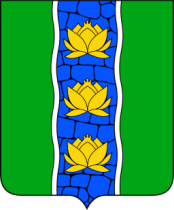 АДМИНИСТРАЦИЯ КУВШИНОВСКОГО РАЙОНАПОСТАНОВЛЕНИЕ13.04.2017 г.                                     г. Кувшиново                                          № 130О внесении изменений в постановлениеадминистрации Кувшиновского районаот 29.12.2014  №  441Руководствуясь решением Собрания депутатов Кувшиновского района от 27.12.2016  № 121 «О бюджете муниципального образования «Кувшиновский район» Тверской области на 2017 и плановый период 2018 и 2019 годов»», Порядком принятия решений о  разработке муниципальных программ, формирования, реализации  и проведения оценки эффективности реализации муниципальных программ, утвержденным постановлением администрации Кувшиновского района от 15.10.2013 № 462, ПОСТАНОВЛЯЮ:1. Внести в постановление администрации Кувшиновского района от 29.12.2014 № 441 «Об утверждении муниципальной программы «Развитие образования в муниципальном образовании «Кувшиновский район»» (в редакции постановления от 31.12.2015 № 511, 30.12.2016 № 527), следующие изменения:1) В разделе «Подпрограммы» в паспорте муниципальной программы, п. 3 читать в новой редакции:- п.3 «Развитие дополнительного образования детей»2) Раздел «Объемы финансирования муниципальной программы по годам ее реализации в разрезе подпрограмм» в паспорте муниципальной программы читать в новой редакции:3) В разделе 3 «Подпрограммы» п. 3 читать в новой редакции:-п.3. «Развитие дополнительного образования детей»4) В разделе 3 «Подпрограммы», подразделе 3.1 «Подпрограмма 1 «Развитие дошкольного образования»», мероприятия подпрограммы 1, решение задачи 1 «Обеспечение доступности услуг, подпункт 5 читать в новой редакции:- «обеспечение государственных гарантий реализации прав на получение общедоступного и бесплатного дошкольного образования в муниципальных дошкольных образовательных учреждениях»5) В разделе 3 «Подпрограммы», подразделе 3.1 «Подпрограмма 1 «Развитие дошкольного образования»», мероприятия подпрограммы 1, решение задачи 1 «Обеспечение доступности услуг дошкольного образования населению Кувшиновского района»,  подпункт 5 читать в новой редакции:- обеспечение государственных гарантий реализации прав на получение общедоступного и бесплатного дошкольного образования в муниципальных дошкольных образовательных учреждениях6) В разделе 3 «Подпрограммы», подразделе 3.1 «Подпрограмма 1 «Развитие дошкольного образования»», мероприятия подпрограммы 1, решение задачи 2 «Содействие развитию дошкольного образования в Кувшиновском районе»,  подпункт 1 читать в новой редакции:- компенсация части родительской платы за присмотр и уход за ребенком в муниципальных образовательных организациях и иных образовательных организациях (за исключением государственных образовательных организаций), реализующих образовательную программу дошкольного образования7) В разделе 3 «Подпрограммы», подразделе 3.1. «Подпрограмма 1 «Развитие дошкольного образования», объем финансовых ресурсов, необходимый для реализации подпрограммы 1 читать в новой редакции:Общий объем бюджетных ассигнований, выделенный на реализацию подпрограммы1, составляет 117288,5 тыс. руб., в том числе в 2017 году: 17556,4 тыс.руб. – средства бюджета МО «Кувшиновский район», 17547,0 тыс. руб. - областного бюджета, 5122,8 тыс.руб. – собственные средства.Объем бюджетных ассигнований, выделенный на реализацию подпрограммы 1, по годам реализации муниципальной программы в разрезе задач приведен в таблице 1.Таблица 1.8) В разделе 3 «Подпрограммы», подразделе 3.2 «Подпрограмма 2 «Развитие общего образования», задачи подпрограммы 2, Решение задачи 1 дополнить мероприятием: -мероприятие 2.08. «организация обеспечения учащихся среднего и                  старшего звена муниципальных общеобразовательных учреждений горячим питанием - за счет средств родителей».9) В разделе 3 «Подпрограммы», подразделе 3.2 «Подпрограмма 2 «Развитие общего образования», задачи подпрограммы 2, пункт «б» читать в новой редакции:б) задача 2 «Обеспечение доступности качества образовательных услуг в общеобразовательных учреждениях вне зависимости от места проживания, состояния здоровья обучающихся»10) В разделе 3 «Подпрограммы», подразделе 3.2 «Подпрограмма 2  «Развитие общего образования», задачи подпрограммы 2, решение задачи 2 читать в новой редакции:Решение задачи 2 «Обеспечение доступности качества образовательных услуг в общеобразовательных учреждениях вне зависимости от места проживания, состояния здоровья обучающихся» оценивается с помощью показателя: 11) В разделе 3 «Подпрограммы», подразделе 3.2 «Подпрограмма 2 «Развитие общего образования», мероприятия подпрограммы 2, решение задачи 2 читать в новой редакции:Решение задачи 2 «Обеспечение доступности качества образовательных услуг в общеобразовательных учреждениях вне зависимости от места проживания, состояния здоровья обучающихся» осуществляется посредством  выполнения мероприятий подпрограммы 2:- «Создание условий для предоставления транспортных услуг населению и организации транспортного обслуживания населения между поселениями в границах муниципального района в части обеспечения подвоза учащихся, проживающих в сельской местности, к месту обучения»;- «Осуществление отдельных государственных полномочий по  компенсации расходов на оплату жилых помещений, отопления и освещения педагогическим работникам образовательных учреждений, проживающих и работающих в сельской местности, рабочих поселках (поселках городского типа).12) Раздел 3 «Подпрограммы», подраздел 3.2. «Подпрограмма 2 «Развитие общего образования», мероприятия подпрограммы 2 дополнить следующими пунктами:Решение задачи 3 «Организация отдыха детей и подростков школьного возраста» осуществляется посредством выполнения следующих мероприятий:- организация отдыха детей в каникулярное время;Решение задачи 4 «Организация занятости детей и подростков школьного возраста» осуществляется посредством выполнения следующих мероприятий:- обеспечение занятости молодежи в возрасте от 14 до 18 лет в каникулярное время.13) В разделе 3 «Подпрограммы», подразделе 3.2 «Подпрограмма 2 «Развитие общего образования», объем финансовых ресурсов, необходимых для реализации подпрограммы 2 читать в новой редакции:Общий объем бюджетных ассигнований, выделенный на реализацию подпрограммы 2, составляет   261624,6 тыс. руб., в том числе в разрезе 2017 года: 26088,4 тыс. руб. – средства местного бюджета, 55932,0 тыс. руб. – областного бюджета, 2469,6 тыс. руб. – собственные средства.Объем бюджетных ассигнований, выделенный на реализацию подпрограммы 2, по годам реализации муниципальной программы в разрезе задач приведен в таблице 2.	         Таблица 2.14) В разделе 3 «Подпрограммы», подраздел 3.3 «Подпрограмма 3 «Развитие дополнительного образования детей» читать в новой редакции:Задачи подпрограммы 3     «В 2015 году систему дополнительного образования детей представляет МОУ ДО «Районный центр детского творчества», где занималось  610 обучающихся.      На основании постановления администрации Кувшиновского района от 27.03.2015 №101 «О ликвидации муниципального образовательного учреждения дополнительного образования «Кувшиновский районный центр детского творчества» начата процедура ликвидации учреждения. Расходы на развитие системы дополнительного образования на период 2016-2017 г.г. исключены из данной   муниципальной программы, заложены только средства на выплату пособия по уходу за ребенком до достижения им трех лет и средства на выплату выходного пособия в связи с увольнением работника при ликвидации учреждения.Объем финансовых ресурсов, необходимый для реализации подпрограммы 3Общий объем бюджетных ассигнований, выделенный на реализацию подпрограммы 3, составляет 1543,3  тыс. руб.Объем бюджетных ассигнований, выделенный на реализацию подпрограммы 3, по годам реализации муниципальной программы в разрезе задач приведен в таблице 3.Таблица 315) В разделе  4 «Обеспечивающая подпрограмма», подраздел 4.1. «Обеспечение деятельности главного администратора муниципальной программы» читать в новой редакции:Общая сумма расходов на обеспечение деятельности главного администратора муниципальной программы, выделенная на период реализации муниципальной программы, составляет 28131,2 тыс.руб. – средства местного бюджета.Объем бюджетных ассигнований, выделенный на обеспечение деятельности главного администратора муниципальной программы, по годам реализации муниципальной программы приведен в таблице 4.Таблица 4.2. Приложение 1 к муниципальной программе «Развитие образования в муниципальном образовании «Кувшиновский район»»  изложить в новой редакции (приложение)3. Настоящее постановление подлежит размещению на официальном сайте администрации Кувшиновского района в сети  в «Интернет».Глава администрации Кувшиновского района                                   М.С. АваевПриложение 1к постановлению администрацииКувшиновского районаот 13.04.2017  № 130ПАСПОРТмуниципальной программыРаздел 1Общая характеристика сферы реализации муниципальной программыПодраздел 1.1Общая характеристика сферы реализации муниципальной программы и прогноз ее развитияОсновными документами, определяющими  стратегию развития системы образования Кувшиновского района, являются Закон Российской Федерации № 273-ФЗ « Об образовании в Российской федерации», Концепция долгосрочного социально-экономического развития Российской Федерации на период до 2020 года, Программа социально-экономического развития Тверской области на 2012-2020 годы, федеральные программы и проекты в области образования, национальные образовательные инициативы. Сферой реализации муниципальной программы является управление системой образования в Кувшиновском районе, приоритетным направлением которой  остается обеспечение государственных гарантий, доступности и равных возможностей, обучающихся в получении полноценного образования на всех его уровнях, а также организация отдыха детей в каникулярное время.В Кувшиновском районе услуги дошкольного образования предоставляют 6 образовательных организаций дошкольного образования (458 чел.)           Структура сети общеобразовательных учреждений  (6  учреждений) сформирована для обеспечения предоставления образовательных услуг в соответствии с индивидуальными потребностями населения Кувшиновского района. В 2015-2017 учебном году обучается 1370 обучающихся.           В 2015 году систему дополнительного образования детей представляет МОУ ДО «Районный центр детского творчества», где занималось  610 обучающихся. На основании постановления администрации Кувшиновского района от 27.03.2015 №101 «О ликвидации муниципального образовательного учреждения дополнительного образования «Кувшиновский районный центр детского творчества» начата процедура ликвидации учреждения. В период 2016-2017 г.г. в подпрограмме 3 «Развитие дополнительного образования детей» заложены только средства на выплату пособия по уходу за ребенком до достижения им трех лет и средства на выплату выходного пособия в связи с увольнением работника при ликвидации учреждения.  С 2016 года дополнительное образование обучающиеся получают  в общеобразовательных организациях, занимаясь в кружках и  секциях.Преобразование системы образования в Кувшиновском районе осуществляется  по направлениям: «Введение федеральных государственных образовательных стандартов» (далее - ФГОС)»; «Совершенствование условий предоставления образования». «Создаются условия, соответствующие нормативным требованиям; «Развитие системы оценки качества образования»; «Внедрение технологий энергосбережения, проведение ремонтных работ в учреждениях образования, мероприятий комплексной безопасности» посредством оказания региональной финансовой помощи муниципальным образованиям для обеспечения безопасности образовательных учреждений, адресного инвестирования в основные фонды отрасли «Образование»;  Реализуя вышеуказанные направления, Глава Кувшиновского района привлекает инвестиции за счет активного участия в проектах государственной программы «Развитие образования Тверской области на 2013 - 2018 годы»,  в мероприятиях приоритетного национального проекта «Образование», в комплексе мер по модернизации системы общего образования. В соответствии с требованиями к подготовке педагогических работников для работы в условиях федерального государственного образовательного стандарта осуществляется модернизация системы повышения квалификации работников образования. В рамках реализации региональной грантовой поддержки за инновационную деятельность, направленную на развитие образования и экономики региона, в Кувшиновском районе осуществляется поддержка педагогических и руководящих работников образования и образовательных учреждений.           Реализуются положения Федерального закона от 08.05.2010 № 83-ФЗ «О внесении изменений в отдельные законодательные акты Российской Федерации в связи с совершенствованием правового положения государственных (муниципальных) учреждений».В 100 % образовательных учреждений введена новая система оплаты труда (далее - НСОТ), направленная на стимулирование достижений качественных результатов профессиональной деятельности.Предполагается, что в результате реализации муниципальной программы :- с учетом демографической ситуации в районе уменьшится очередь на получение места в дошкольных образовательных организациях;- ликвидируется 2 смена в муниципальных общеобразовательных учреждениях;- повысится % обучающихся в общеобразовательных учреждениях, в которых созданы современные условия обучения;- сохранится доля выпускников государственных (муниципальных) общеобразовательных учреждений, получивших аттестат о среднем (полном) образовании (100%);  -увеличится охват детей организованными формами  отдыха в каникулярный период;- увеличится доля призеров, победителей муниципальных, региональных и всероссийских конкурсов и олимпиад.Подраздел 1.2Основные проблемы в сфере реализации муниципальной программыАнализ   результатов   реализации   образовательной   политики в  Кувшиновском   районе  за  последние   годы   наряду   с   позитивными    базовыми достижениями     позволяет выявить ключевые проблемы: а) ограниченное предложение  услуг дошкольного образования, неразвитость системы     поддержки    раннего развития      детей; б) старение высококвалифицированных педагогических кадров, недостаточная мотивация притока и закрепления молодых специалистов в системе образования; в) отсутствие подключения к сети Интернет  дошкольных образовательных учреждений; г) значительных финансовых вложений требует совершенствование инфраструктуры образовательных организаций (кабинетов здоровья, школьных мастерских,  школьных столовых, спортивных залов, спортивных площадок).Причины обострения проблем:а) увеличение  количества детей раннего дошкольного возраста, положительная динамика рождаемости;б) отсутствие жилищных  условий для привлечения в район молодых специалистов.Раздел 2Цели муниципальной программыЦель муниципальной программы - обеспечение позитивной социализации и учебной успешности каждого ребенка за счет эффективного использования материально-технических, кадровых, финансовых и управленческих ресурсов.Показателями, характеризующими достижение цели, являются:- охват детей дошкольным образованием – 44,7%- доля выпускников, закончивших обучение на 4 и 5 до 42%;- охват профильным образованием на старшей ступени до 100%;- доля выпускников, поступивших в высшие учебные заведения до 60%;- доля расходов на укрепление  и развитие материально-технической базы в общем объеме расходов образовательных учреждений-до 2,02%- доля расходов на обеспечение комплексной безопасности образовательных учреждений в общем объеме расходов-до 0,31%Раздел 3ПодпрограммыРеализация муниципальной программы предусматривает выполнение следующих подпрограмм:1. "Развитие дошкольного образования";2. "Развитие общего образования";3. "Развитие дополнительного образования детей"(На основании постановления администрации Кувшиновского района от 27.03.2015 №101 «О ликвидации муниципального образовательного учреждения дополнительного образования «Кувшиновский районный центр детского творчества» начата процедура ликвидации учреждения. Расходы на развитие системы дополнительного образования на период 2016-2017 г.г. исключены из данной   муниципальной программы, заложены только средства на выплату пособия по уходу за ребенком до достижения им трех лет и средства на выплату выходного пособия в связи с увольнением работника при ликвидации учреждения.Подраздел 3.1Подпрограмма 1 " Развитие дошкольного образования "Задачи подпрограммы 1Реализация подпрограммы 1 обеспечивает решение следующих задач:а) "Обеспечение доступности услуг дошкольного образования населению Кувшиновского района "б). "Содействие развитию дошкольного образования в Кувшиновском районе".Решение задачи 1 "Обеспечение доступности услуг дошкольного образования населению Кувшиновского района " оценивается с помощью следующих показателей:а) охват детей услугами муниципальных дошкольных учреждений;б) численность детей, не получивших места в дошкольных  образовательных учрежденияхРешение задачи 2 "Содействие развитию дошкольного образования в Кувшиновском районе» оценивается с помощью следующих показателей:а) доля родительской платы в расходах на содержание учреждений дошкольного образованияЗначения показателей задач подпрограммы 1 по годам реализации муниципальной программы приведены в приложении 1 к настоящей муниципальной программе.Описание характеристик показателей задач подпрограммы 1 приведено в приложении 2 к настоящей муниципальной программе.Мероприятия подпрограммы 1Решение задачи 1 "Обеспечение гарантий реализации прав на получение общедоступного и бесплатного дошкольного образования в муниципальных дошкольных образовательных учреждениях " осуществляется посредством выполнения следующих мероприятий подпрограммы 1:-организация оказания муниципальных услуг дошкольными учреждениями в рамках муниципального задания-укрепление и развитие материально-технической базы-обеспечение комплексной безопасности образовательных учреждений-капитальные вложения и капитальный ремонт-обеспечение государственных гарантий реализации прав на получение общедоступного и бесплатного дошкольного образования в муниципальных дошкольных образовательных учреждениях-организация обеспечения воспитанников дошкольных образовательных учреждений питаниемРешение задачи 2 "Содействие развитию дошкольного образования в Кувшиновском районе" осуществляется посредством выполнения следующих мероприятий подпрограммы 1: - компенсация части родительской платы за присмотр и уход за ребенком в муниципальных образовательных организациях и иных образовательных организациях (за исключением государственных образовательных организаций) реализующих образовательную программу дошкольного образования.Предусмотрено предоставление из областного бюджета субвенций муниципальному образованию на выплату компенсации за содержание ребенка (присмотр и уход за ребенком) в образовательных организациях, реализующих основную общеобразовательную программу дошкольного образования. Порядок предоставления субвенций определяется постановлением Правительства Тверской области; Выполнение каждого мероприятия подпрограммы 1 оценивается с помощью показателей, перечень которых и их значения по годам реализации муниципальной программы приведены в приложении 1 к настоящей муниципальной программе.Объем финансовых ресурсов, необходимый для реализации подпрограммы 1Общий объем бюджетных ассигнований, выделенный на реализацию подпрограммы1, составляет 117288,5 тыс. руб., в том числе в 2017 году: 17556,4 тыс.руб. – средства бюджета МО «Кувшиновский район», 17547,0 тыс. руб. - областного бюджета, 5122,8 тыс.руб. – собственные средства.         Объем бюджетных ассигнований, выделенный на реализацию подпрограммы 1, по годам реализации муниципальной программы в разрезе задач приведен в таблице 1.Таблица 1.Подраздел 3.2Подпрограмма 2 "Развитие общего образования"Задачи подпрограммы 2Реализация подпрограммы 2 обеспечивает решение следующих задач:а) задача 1 "Обеспечение доступности услуг общего образования населению Кувшиновского района ".б) задача 2 "Обеспечение доступности качества образовательных услуг в общеобразовательных учреждениях вне зависимости от места проживания, состояния здоровья обучающихся".в) задача 3 "Организация отдыха детей и подростков школьного возраста".г) задача 4 "Организация занятости детей и подростков школьного возраста ".Решение задачи 1 "Обеспечение доступности услуг общего образования населению Кувшиновского района " оценивается с помощью следующих показателей:а)  охват детей  образовательными услугами; в) доля общеобразовательных учреждений, заключивших договоры об обслуживании школьных автобусов.Решение задачи 2 " Обеспечение доступности качества образовательных услуг в общеобразовательных учреждениях вне зависимости от места проживания, состояния здоровья обучающихся" оценивается с помощью показателя -доля сельских школьников, нуждающихся в подвозе, которым обеспечен ежедневный подвоз в общеобразовательные учреждения специальным школьным автотранспортомРешение задачи 3 " Организация отдыха детей и подростков школьного возраста " оценивается с помощью показателя «Численность детей, охваченных организованными формами отдыха в каникулярное время»Решение задачи 4 "Организация занятости детей и подростков школьного возраста " оценивается с помощью показателя «Доля учащихся, трудоустроенных в период каникул, в общей численности учащихся общеобразовательных учреждений».Значения показателей задач подпрограммы 2 по годам реализации муниципальной программы приведены в приложении 1 к настоящей муниципальной программе.Описание характеристик показателей задач подпрограммы 2 приведено в приложении 2 к настоящей муниципальной программе.Мероприятия подпрограммы 2Решение задачи 1 "Обеспечение доступности услуг общего образования населению Кувшиновского района " осуществляется посредством выполнения следующих мероприятий подпрограммы 2: -организация предоставления муниципальных услуг общеобразовательными учреждениями  в рамках  муниципального задания;Мероприятие предусматривает финансирование расходных обязательств общеобразовательных учреждений на проведение образовательного процесса.-укрепление и развитие материально-технической базы-обеспечение комплексной безопасности образовательных учреждений-капитальные вложения и капитальный ремонт-организация обеспечения учащихся начальных классов муниципальных общеобразовательных учреждений горячим питанием за счет местного  бюджета и за счет областного бюджета-обеспечение государственных гарантий реализации прав на получение общедоступного и бесплатного начального общего, основного общего, среднего общего образования в муниципальных общеобразовательных организациях, обеспечение дополнительного образования детей в муниципальных общеобразовательных учреждениях-административное мероприятие в области профилактики вовлечения несовершеннолетних в совершение преступлений и антиобщественных действий и безопасности дорожного движения-организация обеспечения учащихся среднего и старшего звена муниципальных общеобразовательных учреждений горячим питанием - за счет средств родителей.Решение задачи 2 " Обеспечение доступности качества образовательных услуг в общеобразовательных учреждениях вне зависимости от места проживания, состояния здоровья обучающихся» осуществляется посредством выполнения мероприятий подпрограммы 2: - «Создание условий для предоставления транспортных услуг населению и организации транспортного обслуживания населения между поселениями в границах муниципального района в части обеспечения подвоза учащихся, проживающих в сельской местности, к месту обучения» за счет средств местного бюджета и за счет средств областного бюджета - «Осуществление отдельных государственных полномочий по компенсации расходов на оплату жилых помещений, отопления и освещения педагогическим работникам образовательных учреждений, проживающих и работающих  в сельской местности, рабочих поселках (поселках городского типа).Решение задачи 3 «Организация отдыха детей и подростков школьного возраста» осуществляется посредством выполнения следующих мероприятий:- организация отдыха детей в каникулярное время;Решение задачи 4 «Организация занятости детей и подростков школьного возраста» осуществляется посредством выполнения следующих мероприятий:- обеспечение занятости молодежи в возрасте от 14 до 18 лет в каникулярное время.Выполнение каждого мероприятия подпрограммы 2 оценивается с помощью показателей, перечень которых и их значения по годам реализации муниципальной программы приведены в приложении 1 к настоящей муниципальной программе.Объем финансовых ресурсов, необходимый для реализации подпрограммы 2Общий объем бюджетных ассигнований, выделенный на реализацию подпрограммы 2, составляет   261624,6 тыс.руб., в том числе в разрезе 2017 года: 26088,4 тыс.руб. – средства местного бюджета, 55932,0 тыс.руб. – областного бюджета, 2469,6 тыс.руб. – собственные средства.         Объем бюджетных ассигнований, выделенный на реализацию подпрограммы 2, по годам реализации муниципальной программы в разрезе задач приведен в таблице 2.	Таблица 2.Подраздел 3.3Подпрограмма 3 "Развитие системы дополнительного образования детей "Задачи подпрограммы 3       «В 2015 году систему дополнительного образования детей представляет МОУ ДО «Районный центр детского творчества», где занималось  610 обучающихся.      На основании постановления администрации Кувшиновского района от 27.03.2015 №101 «О ликвидации муниципального образовательного учреждения дополнительного образования «Кувшиновский районный центр детского творчества» начата процедура ликвидации учреждения. Расходы на развитие системы дополнительного образования на период 2016-2017 г.г. исключены из данной   муниципальной программы, заложены только средства на выплату пособия по уходу за ребенком до достижения им трех лет и средства на выплату выходного пособия в связи с увольнением работника при ликвидации учреждения.Объем финансовых ресурсов, необходимый для реализации подпрограммы 3      Общий объем бюджетных ассигнований, выделенный на реализацию подпрограммы 3, составляет 1543,3  тыс. руб. – средства местного бюджета.     Объем бюджетных ассигнований, выделенный на реализацию подпрограммы 3, по годам реализации муниципальной программы в разрезе задач приведен в таблице 3.Таблица 3.Раздел 4Обеспечивающая подпрограммаПодраздел 4.1Общая сумма расходов на обеспечение деятельности главного администратора муниципальной программы, выделенная на период реализации муниципальной программы, составляет 28131,2 тыс.руб. – средства местного бюджета.Объем бюджетных ассигнований, выделенный на обеспечение деятельности главного администратора муниципальной программы, по годам реализации муниципальной программы приведен в таблице 4.Таблица 4.Расходы на обеспечение деятельности главного администратора муниципальной программы по годам реализации муниципальной программы в разрезе кодов бюджетной классификации приведены в приложении 1 к настоящей муниципальной программе.Раздел 5.Реализация муниципальной Программы Подраздел 1Управление реализацией муниципальной программы1. Управление реализацией муниципальной программы предусматривает:а)  распределение работы по реализации муниципальной программы между ответственными исполнителями МУ Кувшиновский РОО, в) оперативное принятие решений, обеспечение согласованности взаимодействия исполнителей МУ Кувшиновский РОО при реализации муниципальной программы;г) учет, контроль и  анализ реализации муниципальной программы.2. МУ Кувшиновский РОО самостоятельно определяет формы и методы управления реализацией муниципальной программы.3. В срок до 15 января МУ Кувшиновский РОО осуществляет разработку ежегодного плана реализации муниципальной программы.Подраздел 2Мониторинг реализации муниципальной программы1. Мониторинг реализации муниципальной программы в течение всего периода ее реализации  осуществляет МУ Кувшиновский РОО.2. Мониторинг реализации муниципальной программы предусматривает:а) формирование и согласование отчета о реализации муниципальной программы за отчетный финансовый год;б) формирование и утверждение сводного годового доклада о ходе реализации и об оценке эффективности муниципальных программ.а) Формирование и согласование отчета о реализации муниципальной программы за  отчетный финансовый год1. МУ Кувшиновский РОО формирует отчет о реализации муниципальной программы за отчетный финансовый год по форме согласно приложению 4 к Постановлению главы Кувшиновского района от 15.10.2013 № 462    « О Порядке принятия решений о разработке муниципальных программ, формирования, реализации и проведения оценки эффективности реализации муниципальных программ»2. К отчету о реализации муниципальной программы за отчетный финансовый год прилагается пояснительная записка, которая должна содержать:а) оценку фактического использования финансовых ресурсов и достигнутых показателей муниципальной программы с указанием причин их отклонения от запланированных значений за отчетный финансовый год;б) оценку возможности использования запланированных финансовых ресурсов и достижения запланированных значений показателей муниципальной программы до окончания срока ее реализации;в) результаты деятельности МУ Кувшиновский РОО по управлению реализацией муниципальной программы и предложения по совершенствованию управления реализацией муниципальной программой;г) оценку эффективности реализации муниципальной программы за отчетный финансовый год;3. В срок до 25 февраля года, следующего за отчетным годом МУ Кувшиновский РОО представляет отчет о реализации муниципальной программы за отчетный финансовый год на экспертизу в Финансовый отдел Администрации Кувшиновского района, Отдел экономики Администрации Кувшиновского района.4. Финансовый отдел Администрации Кувшиновского района проводит экспертизу отчета о реализации муниципальной программы за отчетный финансовый год на предмет:а) обоснованности оценки фактического использования финансовых ресурсов муниципальной программы за отчетный финансовый год;б) обоснованности оценки возможности использования запланированных финансовых ресурсов муниципальной программы до окончания срока ее реализации.5. Отдел экономики Администрации Кувшиновского района проводит экспертизу отчета о реализации муниципальной программы за отчетный финансовый год на предмет обоснованности оценки эффективности реализации муниципальной программы за отчетный финансовый год.6. МУ Кувшиновский РОО дорабатывает отчет о реализации муниципальной программы за отчетный финансовый год с учетом экспертного заключения.б) Формирование и утверждение сводного годового доклада о ходе реализации и об оценке эффективности муниципальной программы1. В срок до 15 марта года, следующего за отчетным годом, МУ Кувшиновский РОО представляет отчет о реализации муниципальной программы за отчетный финансовый год в электронном виде и на бумажном носителе в Отдел экономики Администрации Кувшиновского района, для формирования сводного годового доклада о ходе реализации и об оценке эффективности муниципальных программ.2. МУ Кувшиновский РОО в случае досрочного  завершения Программы разрабатывает проект правового акта местной администрации о досрочном завершении муниципальной программы, предусматривающего порядок расторжения всех заключенных в рамках муниципальной программы договоров, в том числе относительно всех незавершенных объектов строительства (реконструкции), и представляет его в установленном порядке на утверждение. 3. Сводный годовой доклад о ходе реализации и об оценке эффективности Муниципальной программы размещается на сайте Администрации Кувшиновского района в информационно-телекоммуникационной сети Интернет.Подраздел 3Внесение изменений в муниципальную программу1. Внесение изменений в государственную программу утверждается постановлением Главы Кувшиновского района (далее - постановление о внесении изменений в муниципальную программу).  2. Внесение изменений в муниципальную программу в процессе ее реализации осуществляется в случаях:а) снижения или увеличения ожидаемых поступлений доходов в местный бюджет муниципального образования Тверской области; в) необходимости включения в подпрограммы дополнительных мероприятий (административных мероприятий) подпрограммы, а также изменения бюджетных ассигнований на выполнение мероприятий подпрограмм;г) необходимости ускорения реализации или досрочного прекращения реализации муниципальной программы или ее отдельных подпрограмм (мероприятий подпрограммы);д) перераспределения бюджетных средств, сэкономленных в результате размещения заказов;е) обеспечения софинансирования расходов федерального бюджета и областного бюджета Тверской области на выполнение отдельных мероприятий подпрограмм;ж) уточнения объема бюджетных ассигнований, предоставляемых из федерального бюджета и (или) областного бюджета Тверской области на выполнение отдельных мероприятий подпрограмм в отчетном финансовом году, и других межбюджетных трансфертов, представленных в отчетном финансовом году; з) иные изменения, не затрагивающие финансирование муниципальной программы.и) ежегодное уточнение объема финансирования в рамках муниципальной программы и значений соответствующих показателей при формировании местного бюджета муниципального образования Тверской области на очередной финансовый год и плановый период.3. Предложения о внесении изменений в муниципальную программу инициируются МУ Кувшиновский РОО  и оформляются для рассмотрения Администрацией Кувшиновского района в виде пакета документов, включающего:а) предложения о внесении изменений в муниципальную программу;б) финансово-экономическое обоснование предложений по внесению изменений в муниципальную программу;4. Финансово-экономическое обоснование должно содержать расчеты расходов по каждому мероприятию подпрограммы, в которое вносятся изменения или которое включается в государственную программу вновь.5. МУ Кувшиновский РОО представляет предложения о внесении изменений в муниципальную программу, финансово-экономическое обоснование предложений по внесению изменений в муниципальную программу на экспертизу в Финансовый отдел Администрации Кувшиновского района, Отдел экономики Администрации Кувшиновского района. 6. МУ Кувшиновский РОО после одобрения Администрацией Кувшиновского района предложений о внесении изменений в муниципальную программу осуществляет разработку проекта постановления о внесении изменений в муниципальную программу.7. К проекту постановления о внесении изменений в муниципальную  программу прилагается пояснительная записка, которая должна содержать:а) обоснование необходимости внесения изменений в муниципальную программу;б) содержание вносимых в муниципальную программу изменений. 8. МУ Кувшиновский РОО в установленном порядке обеспечивает рассмотрение и принятие местной администрацией проекта постановления о внесении изменений в муниципальную  программу.9. МУ Кувшиновский РОО при внесении изменений в муниципальную программу разрабатывает с учетом экспертизы проект постановления о внесении изменений в муниципальную программу с пояснительной запиской.В срок до 10 ноября года, предшествующего году начала срока реализации муниципальной программы, МУ Кувшиновский РОО обеспечивает рассмотрение и принятие Администрацией Кувшиновского района  проекта постановления о внесении изменений в муниципальную  программу.Объемы и источники финансирования муниципальной программы по годам ее реализации в разрезе подпрограммОбщий объем финансирования муниципальной программы –  тыс. руб. Общий объем финансирования муниципальной программы –  тыс. руб. Общий объем финансирования муниципальной программы –  тыс. руб. Общий объем финансирования муниципальной программы –  тыс. руб. Общий объем финансирования муниципальной программы –  тыс. руб. Номер подпрограммы201520162017ИтогоПодпрограмма 1, в т.ч. в разрезе 2017 года:- бюджет МО «Кувшиновский район»- областной бюджет- собственные средства39186,4037875,9040226,217556,417547,05122,8117288,517556,417547,05122,8Подпрограмма 2в т.ч. в разрезе 2017 года:- бюджет МО «Кувшиновский район»- областной бюджет- собственные средства90456,1086678,5084490,026088,455932,02469,6261624,626088,455932,02469,6Подпрограмма 3в т.ч. в разрезе 2017 года:-бюджет МО «Кувшиновский район»- областной бюджет- собственные средства1498,5016,0	28,828,81543,328,8Обеспечивающая подпрограмма в т.ч. в разрезе 2017 года:- бюджет МО «Кувшиновский район»- областной бюджет- собственные средства10718,408811,48601,48601,428131,28601,4Всего:в т.ч. в разрезе 2017 года:-бюджет МО «Кувшиновский район»-областной бюджет- собственные средства141859,40133381,80133346,452275,073479,07592,4408587,652275,073479,07592,4Годы реализации муниципальной программыОбъем бюджетных ассигнований, выделенный на реализацию подпрограммы1, тыс.руб.Объем бюджетных ассигнований, выделенный на реализацию подпрограммы1, тыс.руб.Итого, тыс. руб.Годы реализации муниципальной программыЗадача 1 . «Обеспечение доступности услуг дошкольного образования населению Кувшиновского района»Задача 2. «Содействие развитию дошкольного образования в Кувшиновском районе»Итого, тыс. руб.2015 г.37467,61718,839186,42016 г.35887,91988,037875,92017 г.- бюджет МО «Кувшиновский район»- областной бюджет- собственные средства38320,217556,415641,05122,81906,001906,00   40226,217556,417547,05122,8Всего, тыс.руб. В т.ч. в разрезе 2017 года:- бюджет МО «Кувшиновский район»- областной бюджет- собственные средства111675,717556,415641,05122,85612,801906,00117288,517556,417547,05122,8Годы реализации муниципальной программыОбъем бюджетных ассигнований, выделенный на реализацию подпрограммы 2, тыс.руб.Объем бюджетных ассигнований, выделенный на реализацию подпрограммы 2, тыс.руб.Объем бюджетных ассигнований, выделенный на реализацию подпрограммы 2, тыс.руб.Объем бюджетных ассигнований, выделенный на реализацию подпрограммы 2, тыс.руб.Итого, тыс. руб.Годы реализации муниципальной программыЗадача 1. «Обеспечение доступности услуг общего образования населению Кувшиновского района»Задача 2. «Обеспечение доступности качества образовательных услуг в общеобразовательных учреждениях вне зависимости от места проживания, состояния здоровья обучающихся»Задача 3. «Организация отдыха детей и подростков школьного возраста»Задача 4. «Организация занятости детей и подростков школьного возраста»Итого, тыс. руб.2015 г.84202,04353,91700,2200,090456,12016 г.80540,74389,21548,6200,086678,52017г.- бюджет МО «Кувшиновский район»- областной бюджет- собственные средства78196,020892,454834,02469,65325,04227,01098,00769,0769,000200,0200,00084490,026088,455932,02469,6Итого, тыс. руб.В т.ч. в разрезе 2017 года:- бюджет МО «Кувшиновский район»- областной бюджет- собственные средства242938,720892,454834,02469,614068,14227,01098,004017,8769,000600,0200,000261624,626088,455932,02469,6Годы реализации муниципальной программыОбъем бюджетных ассигнований, выделенный на реализацию подпрограммы 3, 1543,3 тыс.руб.Итого, тыс. руб.Годы реализации муниципальной программыЗадача 1. «Создание условий для воспитания гармонично-развитой творческой личности»Итого, тыс. руб.2015 г.1498,51498,52016 г.16,016,02017 г.28,828,8Итого, тыс.руб.1543,31543,3№ п/пОбеспечивающая подпрограммаОбъем бюджетных ассигнований, выделенный на обеспечение деятельности  главного администратора, тыс.руб.Объем бюджетных ассигнований, выделенный на обеспечение деятельности  главного администратора, тыс.руб.Объем бюджетных ассигнований, выделенный на обеспечение деятельности  главного администратора, тыс.руб.Итого, тыс. руб.№ п/пОбеспечивающая подпрограмма2015 г.2016 г.2017 г.Итого, тыс. руб.1.Обеспечение деятельности главного администратора муниципальной программы – МУ «Кувшиновский районный отдел образования», в том числе: 10718,48811,48601,428131,2-Расходы на обеспечение выполнения функций муниципального казенного учреждения (содержание муниципальных служащих)1344,31430,81285,24060,3-Расходы на обеспечение выполнения функций муниципального казенного учреждения6576,97380,67316,221273,7-Повышение квалификации сотрудников главного администратора муниципальной программы-----Укрепление материально-технической базы общеобразовательных учреждений образования2797,2--2797,2Наименование муниципальной программы       Муниципальная программа "Развитие образования в муниципальном образовании "Кувшиновский район" на 2015-2017 годы (далее – муниципальная программа)Главный администратор муниципальной программыМУ Кувшиновский РООАдминистраторы муниципальной программы       Руководители муниципальных образовательных организацийСрок реализации муниципальной программы      2015-2017 годыЦели муниципальной программы                 Организация предоставления общедоступного и бесплатного  среднего и дополнительного образования детям в образовательных организациях за счет эффективного использования материально-технических, кадровых, финансовых и управленческих ресурсов.Подпрограммы                   Реализация муниципальной программы предусматривает выполнение следующих подпрограмм: 1. "Развитие дошкольного образования";2. "Развитие общего образования";3. "Развитие дополнительного образования детей";4. Обеспечивающая подпрограмма.Ожидаемые результаты реализации муниципальной программы                      Основными результатами реализации муниципальной программы должны стать:-охват программами дошкольного образования детей в возрасте 3-7 лет (до 42%); -доля выпускников государственных (муниципальных) общеобразовательных учреждений, получивших аттестат о среднем (полном) образовании (до 100%);- увеличение доли призеров, победителей региональных и всероссийских конкурсов; стимулирование инновационного развития системы образования.Объемы и источники финансирования муниципальной программы по годам ее реализации в разрезе подпрограммГоды реализации муниципальной программыОбъем бюджетных ассигнований, выделенный на реализацию подпрограммы1, тыс.руб.Объем бюджетных ассигнований, выделенный на реализацию подпрограммы1, тыс.руб.Итого, тыс. руб.Годы реализации муниципальной программыЗадача 1 . «Обеспечение доступности услуг дошкольного образования населению Кувшиновского района»Задача 2. «Содействие развитию дошкольного образования в Кувшиновском районе»Итого, тыс. руб.2015 г.37467,61718,839186,42016 г.35887,91988,037875,92017 г.- бюджет МО «Кувшиновский район»- областной бюджет- собственные средства38320,217556,415641,05122,81906,001906,00   40226,217556,417547,05122,8Всего, тыс.руб. В т.ч. в разрезе 2017 года:- бюджет МО «Кувшиновский район»- областной бюджет- собственные средства111675,717556,415641,05122,85612,801906,00117288,517556,417547,05122,8Годы реализации муниципальной программыОбъем бюджетных ассигнований, выделенный на реализацию подпрограммы 2, тыс. руб.Объем бюджетных ассигнований, выделенный на реализацию подпрограммы 2, тыс. руб.Объем бюджетных ассигнований, выделенный на реализацию подпрограммы 2, тыс. руб.Объем бюджетных ассигнований, выделенный на реализацию подпрограммы 2, тыс. руб.Итого, тыс. руб.Годы реализации муниципальной программыЗадача 1. «Обеспечение доступности услуг общего образования населению Кувшиновского района»Задача 2. «Обеспечение доступности качества образовательных услуг в общеобразовательных учреждениях вне зависимости от места проживания, состояния здоровья обучающихся»Задача 3. «Организация отдыха детей и подростков школьного возраста»Задача 4. «Организация занятости детей и подростков школьного возраста»Итого, тыс. руб.2015 г.84202,04353,91700,2200,090456,12016 г.80540,74389,21548,6200,086678,52017г.- бюджет МО «Кувшиновский район»- областной бюджет- собственные средства78196,020892,454834,02469,65325,04227,01098,00769,0769,000200,0200,00084490,026088,455932,02469,6Итого, тыс. руб.в т.ч. в разрезе 2017 года:- бюджет МО «Кувшиновский район»- областной бюджет- собственные средства242938,720892,454834,02469,614068,14227,01098,004017,8769,000600,0200,000261624,626088,455932,02469,6Годы реализации муниципальной программыОбъем бюджетных ассигнований, выделенный на реализацию подпрограммы 3, 1543,3 тыс.руб.Итого, тыс.руб.Годы реализации муниципальной программыЗадача 1. «Создание условий для воспитания гармонично-развитой творческой личности»Итого, тыс.руб.2015 г.1498,51498,52016 г.16,016,02017 г.28,828,8Итого, тыс.руб.1543,31543,3№ п/пОбеспечивающая подпрограммаОбъем бюджетных ассигнований, выделенный на обеспечение деятельности  главного администратора, тыс.руб.Объем бюджетных ассигнований, выделенный на обеспечение деятельности  главного администратора, тыс.руб.Объем бюджетных ассигнований, выделенный на обеспечение деятельности  главного администратора, тыс.руб.Итого, тыс. руб.№ п/пОбеспечивающая подпрограмма2015 г.2016 г.2017 г.Итого, тыс. руб.1.Обеспечение деятельности главного администратора муниципальной программы – МУ «Кувшиновский районный отдел образования», в том числе: 10718,48811,48601,428131,2-Расходы на обеспечение выполнения функций муниципального казенного учреждения (содержание муниципальных служащих)1344,31430,81285,24060,3-Расходы на обеспечение выполнения функций муниципального казенного учреждения6576,97380,67316,221273,7-Повышение квалификации сотрудников главного администратора муниципальной программы-----Укрепление материально-технической базы общеобразовательных учреждений образования2797,2--2797,2Приложение 1Приложение 1Приложение 1Приложение 1Приложение 1Приложение 1Приложение 1Приложение 1Приложение 1Приложение 1Приложение 1Приложение 1к  муниципальной программе Кувшиновского района Тверской области "Развитие образования в муниципальном образовании "Кувшиновский  район" Тверской области на 2015-2017 годы.к  муниципальной программе Кувшиновского района Тверской области "Развитие образования в муниципальном образовании "Кувшиновский  район" Тверской области на 2015-2017 годы.к  муниципальной программе Кувшиновского района Тверской области "Развитие образования в муниципальном образовании "Кувшиновский  район" Тверской области на 2015-2017 годы.к  муниципальной программе Кувшиновского района Тверской области "Развитие образования в муниципальном образовании "Кувшиновский  район" Тверской области на 2015-2017 годы.к  муниципальной программе Кувшиновского района Тверской области "Развитие образования в муниципальном образовании "Кувшиновский  район" Тверской области на 2015-2017 годы.к  муниципальной программе Кувшиновского района Тверской области "Развитие образования в муниципальном образовании "Кувшиновский  район" Тверской области на 2015-2017 годы.к  муниципальной программе Кувшиновского района Тверской области "Развитие образования в муниципальном образовании "Кувшиновский  район" Тверской области на 2015-2017 годы.к  муниципальной программе Кувшиновского района Тверской области "Развитие образования в муниципальном образовании "Кувшиновский  район" Тверской области на 2015-2017 годы.к  муниципальной программе Кувшиновского района Тверской области "Развитие образования в муниципальном образовании "Кувшиновский  район" Тверской области на 2015-2017 годы.к  муниципальной программе Кувшиновского района Тверской области "Развитие образования в муниципальном образовании "Кувшиновский  район" Тверской области на 2015-2017 годы.к  муниципальной программе Кувшиновского района Тверской области "Развитие образования в муниципальном образовании "Кувшиновский  район" Тверской области на 2015-2017 годы.к  муниципальной программе Кувшиновского района Тверской области "Развитие образования в муниципальном образовании "Кувшиновский  район" Тверской области на 2015-2017 годы.к  муниципальной программе Кувшиновского района Тверской области "Развитие образования в муниципальном образовании "Кувшиновский  район" Тверской области на 2015-2017 годы.к  муниципальной программе Кувшиновского района Тверской области "Развитие образования в муниципальном образовании "Кувшиновский  район" Тверской области на 2015-2017 годы.к  муниципальной программе Кувшиновского района Тверской области "Развитие образования в муниципальном образовании "Кувшиновский  район" Тверской области на 2015-2017 годы.к  муниципальной программе Кувшиновского района Тверской области "Развитие образования в муниципальном образовании "Кувшиновский  район" Тверской области на 2015-2017 годы.к  муниципальной программе Кувшиновского района Тверской области "Развитие образования в муниципальном образовании "Кувшиновский  район" Тверской области на 2015-2017 годы.Характеристика   муниципальной   программы  Кувшиновского района Тверской областиХарактеристика   муниципальной   программы  Кувшиновского района Тверской областиХарактеристика   муниципальной   программы  Кувшиновского района Тверской областиХарактеристика   муниципальной   программы  Кувшиновского района Тверской областиХарактеристика   муниципальной   программы  Кувшиновского района Тверской областиХарактеристика   муниципальной   программы  Кувшиновского района Тверской областиХарактеристика   муниципальной   программы  Кувшиновского района Тверской областиХарактеристика   муниципальной   программы  Кувшиновского района Тверской областиХарактеристика   муниципальной   программы  Кувшиновского района Тверской областиХарактеристика   муниципальной   программы  Кувшиновского района Тверской областиХарактеристика   муниципальной   программы  Кувшиновского района Тверской областиХарактеристика   муниципальной   программы  Кувшиновского района Тверской областиХарактеристика   муниципальной   программы  Кувшиновского района Тверской областиХарактеристика   муниципальной   программы  Кувшиновского района Тверской областиХарактеристика   муниципальной   программы  Кувшиновского района Тверской областиХарактеристика   муниципальной   программы  Кувшиновского района Тверской областиХарактеристика   муниципальной   программы  Кувшиновского района Тверской областиХарактеристика   муниципальной   программы  Кувшиновского района Тверской областиХарактеристика   муниципальной   программы  Кувшиновского района Тверской областиХарактеристика   муниципальной   программы  Кувшиновского района Тверской областиХарактеристика   муниципальной   программы  Кувшиновского района Тверской областиХарактеристика   муниципальной   программы  Кувшиновского района Тверской областиХарактеристика   муниципальной   программы  Кувшиновского района Тверской областиХарактеристика   муниципальной   программы  Кувшиновского района Тверской областиХарактеристика   муниципальной   программы  Кувшиновского района Тверской областиХарактеристика   муниципальной   программы  Кувшиновского района Тверской областиХарактеристика   муниципальной   программы  Кувшиновского района Тверской областиХарактеристика   муниципальной   программы  Кувшиновского района Тверской областиХарактеристика   муниципальной   программы  Кувшиновского района Тверской области"Развитие образования в муниципальном образовании  "Кувшиновский район" на 2015-2017 годы""Развитие образования в муниципальном образовании  "Кувшиновский район" на 2015-2017 годы""Развитие образования в муниципальном образовании  "Кувшиновский район" на 2015-2017 годы""Развитие образования в муниципальном образовании  "Кувшиновский район" на 2015-2017 годы""Развитие образования в муниципальном образовании  "Кувшиновский район" на 2015-2017 годы""Развитие образования в муниципальном образовании  "Кувшиновский район" на 2015-2017 годы""Развитие образования в муниципальном образовании  "Кувшиновский район" на 2015-2017 годы""Развитие образования в муниципальном образовании  "Кувшиновский район" на 2015-2017 годы""Развитие образования в муниципальном образовании  "Кувшиновский район" на 2015-2017 годы""Развитие образования в муниципальном образовании  "Кувшиновский район" на 2015-2017 годы""Развитие образования в муниципальном образовании  "Кувшиновский район" на 2015-2017 годы""Развитие образования в муниципальном образовании  "Кувшиновский район" на 2015-2017 годы""Развитие образования в муниципальном образовании  "Кувшиновский район" на 2015-2017 годы""Развитие образования в муниципальном образовании  "Кувшиновский район" на 2015-2017 годы""Развитие образования в муниципальном образовании  "Кувшиновский район" на 2015-2017 годы""Развитие образования в муниципальном образовании  "Кувшиновский район" на 2015-2017 годы""Развитие образования в муниципальном образовании  "Кувшиновский район" на 2015-2017 годы""Развитие образования в муниципальном образовании  "Кувшиновский район" на 2015-2017 годы""Развитие образования в муниципальном образовании  "Кувшиновский район" на 2015-2017 годы""Развитие образования в муниципальном образовании  "Кувшиновский район" на 2015-2017 годы""Развитие образования в муниципальном образовании  "Кувшиновский район" на 2015-2017 годы""Развитие образования в муниципальном образовании  "Кувшиновский район" на 2015-2017 годы""Развитие образования в муниципальном образовании  "Кувшиновский район" на 2015-2017 годы""Развитие образования в муниципальном образовании  "Кувшиновский район" на 2015-2017 годы""Развитие образования в муниципальном образовании  "Кувшиновский район" на 2015-2017 годы""Развитие образования в муниципальном образовании  "Кувшиновский район" на 2015-2017 годы""Развитие образования в муниципальном образовании  "Кувшиновский район" на 2015-2017 годы""Развитие образования в муниципальном образовании  "Кувшиновский район" на 2015-2017 годы""Развитие образования в муниципальном образовании  "Кувшиновский район" на 2015-2017 годы"(наименование муниципальной  программы)(наименование муниципальной  программы)(наименование муниципальной  программы)(наименование муниципальной  программы)(наименование муниципальной  программы)(наименование муниципальной  программы)(наименование муниципальной  программы)Главный администратор  муниципальной  программы  Кувшиновского района Тверской области - МУ Кувшиновский РООГлавный администратор  муниципальной  программы  Кувшиновского района Тверской области - МУ Кувшиновский РООГлавный администратор  муниципальной  программы  Кувшиновского района Тверской области - МУ Кувшиновский РООГлавный администратор  муниципальной  программы  Кувшиновского района Тверской области - МУ Кувшиновский РООГлавный администратор  муниципальной  программы  Кувшиновского района Тверской области - МУ Кувшиновский РООГлавный администратор  муниципальной  программы  Кувшиновского района Тверской области - МУ Кувшиновский РООГлавный администратор  муниципальной  программы  Кувшиновского района Тверской области - МУ Кувшиновский РООГлавный администратор  муниципальной  программы  Кувшиновского района Тверской области - МУ Кувшиновский РООГлавный администратор  муниципальной  программы  Кувшиновского района Тверской области - МУ Кувшиновский РООГлавный администратор  муниципальной  программы  Кувшиновского района Тверской области - МУ Кувшиновский РООГлавный администратор  муниципальной  программы  Кувшиновского района Тверской области - МУ Кувшиновский РООГлавный администратор  муниципальной  программы  Кувшиновского района Тверской области - МУ Кувшиновский РООГлавный администратор  муниципальной  программы  Кувшиновского района Тверской области - МУ Кувшиновский РООГлавный администратор  муниципальной  программы  Кувшиновского района Тверской области - МУ Кувшиновский РООГлавный администратор  муниципальной  программы  Кувшиновского района Тверской области - МУ Кувшиновский РООГлавный администратор  муниципальной  программы  Кувшиновского района Тверской области - МУ Кувшиновский РООГлавный администратор  муниципальной  программы  Кувшиновского района Тверской области - МУ Кувшиновский РООГлавный администратор  муниципальной  программы  Кувшиновского района Тверской области - МУ Кувшиновский РООГлавный администратор  муниципальной  программы  Кувшиновского района Тверской области - МУ Кувшиновский РООГлавный администратор  муниципальной  программы  Кувшиновского района Тверской области - МУ Кувшиновский РООГлавный администратор  муниципальной  программы  Кувшиновского района Тверской области - МУ Кувшиновский РООГлавный администратор  муниципальной  программы  Кувшиновского района Тверской области - МУ Кувшиновский РООГлавный администратор  муниципальной  программы  Кувшиновского района Тверской области - МУ Кувшиновский РООГлавный администратор  муниципальной  программы  Кувшиновского района Тверской области - МУ Кувшиновский РООГлавный администратор  муниципальной  программы  Кувшиновского района Тверской области - МУ Кувшиновский РООГлавный администратор  муниципальной  программы  Кувшиновского района Тверской области - МУ Кувшиновский РООГлавный администратор  муниципальной  программы  Кувшиновского района Тверской области - МУ Кувшиновский РООГлавный администратор  муниципальной  программы  Кувшиновского района Тверской области - МУ Кувшиновский РООГлавный администратор  муниципальной  программы  Кувшиновского района Тверской области - МУ Кувшиновский РООАдминистратор  муниципальной  программы  Кувшиновского района Тверской области - руководители муниципальных образовательных организацийАдминистратор  муниципальной  программы  Кувшиновского района Тверской области - руководители муниципальных образовательных организацийАдминистратор  муниципальной  программы  Кувшиновского района Тверской области - руководители муниципальных образовательных организацийАдминистратор  муниципальной  программы  Кувшиновского района Тверской области - руководители муниципальных образовательных организацийАдминистратор  муниципальной  программы  Кувшиновского района Тверской области - руководители муниципальных образовательных организацийАдминистратор  муниципальной  программы  Кувшиновского района Тверской области - руководители муниципальных образовательных организацийАдминистратор  муниципальной  программы  Кувшиновского района Тверской области - руководители муниципальных образовательных организацийАдминистратор  муниципальной  программы  Кувшиновского района Тверской области - руководители муниципальных образовательных организацийАдминистратор  муниципальной  программы  Кувшиновского района Тверской области - руководители муниципальных образовательных организацийАдминистратор  муниципальной  программы  Кувшиновского района Тверской области - руководители муниципальных образовательных организацийАдминистратор  муниципальной  программы  Кувшиновского района Тверской области - руководители муниципальных образовательных организацийАдминистратор  муниципальной  программы  Кувшиновского района Тверской области - руководители муниципальных образовательных организацийАдминистратор  муниципальной  программы  Кувшиновского района Тверской области - руководители муниципальных образовательных организацийАдминистратор  муниципальной  программы  Кувшиновского района Тверской области - руководители муниципальных образовательных организацийАдминистратор  муниципальной  программы  Кувшиновского района Тверской области - руководители муниципальных образовательных организацийАдминистратор  муниципальной  программы  Кувшиновского района Тверской области - руководители муниципальных образовательных организацийАдминистратор  муниципальной  программы  Кувшиновского района Тверской области - руководители муниципальных образовательных организацийАдминистратор  муниципальной  программы  Кувшиновского района Тверской области - руководители муниципальных образовательных организацийАдминистратор  муниципальной  программы  Кувшиновского района Тверской области - руководители муниципальных образовательных организацийАдминистратор  муниципальной  программы  Кувшиновского района Тверской области - руководители муниципальных образовательных организацийАдминистратор  муниципальной  программы  Кувшиновского района Тверской области - руководители муниципальных образовательных организацийАдминистратор  муниципальной  программы  Кувшиновского района Тверской области - руководители муниципальных образовательных организацийАдминистратор  муниципальной  программы  Кувшиновского района Тверской области - руководители муниципальных образовательных организацийАдминистратор  муниципальной  программы  Кувшиновского района Тверской области - руководители муниципальных образовательных организацийАдминистратор  муниципальной  программы  Кувшиновского района Тверской области - руководители муниципальных образовательных организацийАдминистратор  муниципальной  программы  Кувшиновского района Тверской области - руководители муниципальных образовательных организацийАдминистратор  муниципальной  программы  Кувшиновского района Тверской области - руководители муниципальных образовательных организацийАдминистратор  муниципальной  программы  Кувшиновского района Тверской области - руководители муниципальных образовательных организацийАдминистратор  муниципальной  программы  Кувшиновского района Тверской области - руководители муниципальных образовательных организацийПринятые обозначения и сокращения:1.Программа - муниципальная  программа Кувшиновского района Тверской области "Развитие образования в муниципальном образовании "Кувшиновский район" Тверской области на 2015-2018 годы"2. Подпрограмма  - подпрограмма муниципальной  программы  Кувшиновского района Тверской области "Развитие образования Кувшиновского района Тверской области на 2015-2018 годы"3. Задача - задача подпрограммы.4. Мероприятие - мероприятие подпрограммы.Принятые обозначения и сокращения:1.Программа - муниципальная  программа Кувшиновского района Тверской области "Развитие образования в муниципальном образовании "Кувшиновский район" Тверской области на 2015-2018 годы"2. Подпрограмма  - подпрограмма муниципальной  программы  Кувшиновского района Тверской области "Развитие образования Кувшиновского района Тверской области на 2015-2018 годы"3. Задача - задача подпрограммы.4. Мероприятие - мероприятие подпрограммы.Принятые обозначения и сокращения:1.Программа - муниципальная  программа Кувшиновского района Тверской области "Развитие образования в муниципальном образовании "Кувшиновский район" Тверской области на 2015-2018 годы"2. Подпрограмма  - подпрограмма муниципальной  программы  Кувшиновского района Тверской области "Развитие образования Кувшиновского района Тверской области на 2015-2018 годы"3. Задача - задача подпрограммы.4. Мероприятие - мероприятие подпрограммы.Принятые обозначения и сокращения:1.Программа - муниципальная  программа Кувшиновского района Тверской области "Развитие образования в муниципальном образовании "Кувшиновский район" Тверской области на 2015-2018 годы"2. Подпрограмма  - подпрограмма муниципальной  программы  Кувшиновского района Тверской области "Развитие образования Кувшиновского района Тверской области на 2015-2018 годы"3. Задача - задача подпрограммы.4. Мероприятие - мероприятие подпрограммы.Принятые обозначения и сокращения:1.Программа - муниципальная  программа Кувшиновского района Тверской области "Развитие образования в муниципальном образовании "Кувшиновский район" Тверской области на 2015-2018 годы"2. Подпрограмма  - подпрограмма муниципальной  программы  Кувшиновского района Тверской области "Развитие образования Кувшиновского района Тверской области на 2015-2018 годы"3. Задача - задача подпрограммы.4. Мероприятие - мероприятие подпрограммы.Принятые обозначения и сокращения:1.Программа - муниципальная  программа Кувшиновского района Тверской области "Развитие образования в муниципальном образовании "Кувшиновский район" Тверской области на 2015-2018 годы"2. Подпрограмма  - подпрограмма муниципальной  программы  Кувшиновского района Тверской области "Развитие образования Кувшиновского района Тверской области на 2015-2018 годы"3. Задача - задача подпрограммы.4. Мероприятие - мероприятие подпрограммы.Принятые обозначения и сокращения:1.Программа - муниципальная  программа Кувшиновского района Тверской области "Развитие образования в муниципальном образовании "Кувшиновский район" Тверской области на 2015-2018 годы"2. Подпрограмма  - подпрограмма муниципальной  программы  Кувшиновского района Тверской области "Развитие образования Кувшиновского района Тверской области на 2015-2018 годы"3. Задача - задача подпрограммы.4. Мероприятие - мероприятие подпрограммы.Принятые обозначения и сокращения:1.Программа - муниципальная  программа Кувшиновского района Тверской области "Развитие образования в муниципальном образовании "Кувшиновский район" Тверской области на 2015-2018 годы"2. Подпрограмма  - подпрограмма муниципальной  программы  Кувшиновского района Тверской области "Развитие образования Кувшиновского района Тверской области на 2015-2018 годы"3. Задача - задача подпрограммы.4. Мероприятие - мероприятие подпрограммы.Принятые обозначения и сокращения:1.Программа - муниципальная  программа Кувшиновского района Тверской области "Развитие образования в муниципальном образовании "Кувшиновский район" Тверской области на 2015-2018 годы"2. Подпрограмма  - подпрограмма муниципальной  программы  Кувшиновского района Тверской области "Развитие образования Кувшиновского района Тверской области на 2015-2018 годы"3. Задача - задача подпрограммы.4. Мероприятие - мероприятие подпрограммы.Принятые обозначения и сокращения:1.Программа - муниципальная  программа Кувшиновского района Тверской области "Развитие образования в муниципальном образовании "Кувшиновский район" Тверской области на 2015-2018 годы"2. Подпрограмма  - подпрограмма муниципальной  программы  Кувшиновского района Тверской области "Развитие образования Кувшиновского района Тверской области на 2015-2018 годы"3. Задача - задача подпрограммы.4. Мероприятие - мероприятие подпрограммы.Принятые обозначения и сокращения:1.Программа - муниципальная  программа Кувшиновского района Тверской области "Развитие образования в муниципальном образовании "Кувшиновский район" Тверской области на 2015-2018 годы"2. Подпрограмма  - подпрограмма муниципальной  программы  Кувшиновского района Тверской области "Развитие образования Кувшиновского района Тверской области на 2015-2018 годы"3. Задача - задача подпрограммы.4. Мероприятие - мероприятие подпрограммы.Принятые обозначения и сокращения:1.Программа - муниципальная  программа Кувшиновского района Тверской области "Развитие образования в муниципальном образовании "Кувшиновский район" Тверской области на 2015-2018 годы"2. Подпрограмма  - подпрограмма муниципальной  программы  Кувшиновского района Тверской области "Развитие образования Кувшиновского района Тверской области на 2015-2018 годы"3. Задача - задача подпрограммы.4. Мероприятие - мероприятие подпрограммы.Принятые обозначения и сокращения:1.Программа - муниципальная  программа Кувшиновского района Тверской области "Развитие образования в муниципальном образовании "Кувшиновский район" Тверской области на 2015-2018 годы"2. Подпрограмма  - подпрограмма муниципальной  программы  Кувшиновского района Тверской области "Развитие образования Кувшиновского района Тверской области на 2015-2018 годы"3. Задача - задача подпрограммы.4. Мероприятие - мероприятие подпрограммы.Принятые обозначения и сокращения:1.Программа - муниципальная  программа Кувшиновского района Тверской области "Развитие образования в муниципальном образовании "Кувшиновский район" Тверской области на 2015-2018 годы"2. Подпрограмма  - подпрограмма муниципальной  программы  Кувшиновского района Тверской области "Развитие образования Кувшиновского района Тверской области на 2015-2018 годы"3. Задача - задача подпрограммы.4. Мероприятие - мероприятие подпрограммы.Принятые обозначения и сокращения:1.Программа - муниципальная  программа Кувшиновского района Тверской области "Развитие образования в муниципальном образовании "Кувшиновский район" Тверской области на 2015-2018 годы"2. Подпрограмма  - подпрограмма муниципальной  программы  Кувшиновского района Тверской области "Развитие образования Кувшиновского района Тверской области на 2015-2018 годы"3. Задача - задача подпрограммы.4. Мероприятие - мероприятие подпрограммы.Принятые обозначения и сокращения:1.Программа - муниципальная  программа Кувшиновского района Тверской области "Развитие образования в муниципальном образовании "Кувшиновский район" Тверской области на 2015-2018 годы"2. Подпрограмма  - подпрограмма муниципальной  программы  Кувшиновского района Тверской области "Развитие образования Кувшиновского района Тверской области на 2015-2018 годы"3. Задача - задача подпрограммы.4. Мероприятие - мероприятие подпрограммы.Принятые обозначения и сокращения:1.Программа - муниципальная  программа Кувшиновского района Тверской области "Развитие образования в муниципальном образовании "Кувшиновский район" Тверской области на 2015-2018 годы"2. Подпрограмма  - подпрограмма муниципальной  программы  Кувшиновского района Тверской области "Развитие образования Кувшиновского района Тверской области на 2015-2018 годы"3. Задача - задача подпрограммы.4. Мероприятие - мероприятие подпрограммы.Принятые обозначения и сокращения:1.Программа - муниципальная  программа Кувшиновского района Тверской области "Развитие образования в муниципальном образовании "Кувшиновский район" Тверской области на 2015-2018 годы"2. Подпрограмма  - подпрограмма муниципальной  программы  Кувшиновского района Тверской области "Развитие образования Кувшиновского района Тверской области на 2015-2018 годы"3. Задача - задача подпрограммы.4. Мероприятие - мероприятие подпрограммы.Принятые обозначения и сокращения:1.Программа - муниципальная  программа Кувшиновского района Тверской области "Развитие образования в муниципальном образовании "Кувшиновский район" Тверской области на 2015-2018 годы"2. Подпрограмма  - подпрограмма муниципальной  программы  Кувшиновского района Тверской области "Развитие образования Кувшиновского района Тверской области на 2015-2018 годы"3. Задача - задача подпрограммы.4. Мероприятие - мероприятие подпрограммы.Принятые обозначения и сокращения:1.Программа - муниципальная  программа Кувшиновского района Тверской области "Развитие образования в муниципальном образовании "Кувшиновский район" Тверской области на 2015-2018 годы"2. Подпрограмма  - подпрограмма муниципальной  программы  Кувшиновского района Тверской области "Развитие образования Кувшиновского района Тверской области на 2015-2018 годы"3. Задача - задача подпрограммы.4. Мероприятие - мероприятие подпрограммы.Принятые обозначения и сокращения:1.Программа - муниципальная  программа Кувшиновского района Тверской области "Развитие образования в муниципальном образовании "Кувшиновский район" Тверской области на 2015-2018 годы"2. Подпрограмма  - подпрограмма муниципальной  программы  Кувшиновского района Тверской области "Развитие образования Кувшиновского района Тверской области на 2015-2018 годы"3. Задача - задача подпрограммы.4. Мероприятие - мероприятие подпрограммы.Принятые обозначения и сокращения:1.Программа - муниципальная  программа Кувшиновского района Тверской области "Развитие образования в муниципальном образовании "Кувшиновский район" Тверской области на 2015-2018 годы"2. Подпрограмма  - подпрограмма муниципальной  программы  Кувшиновского района Тверской области "Развитие образования Кувшиновского района Тверской области на 2015-2018 годы"3. Задача - задача подпрограммы.4. Мероприятие - мероприятие подпрограммы.Принятые обозначения и сокращения:1.Программа - муниципальная  программа Кувшиновского района Тверской области "Развитие образования в муниципальном образовании "Кувшиновский район" Тверской области на 2015-2018 годы"2. Подпрограмма  - подпрограмма муниципальной  программы  Кувшиновского района Тверской области "Развитие образования Кувшиновского района Тверской области на 2015-2018 годы"3. Задача - задача подпрограммы.4. Мероприятие - мероприятие подпрограммы.Принятые обозначения и сокращения:1.Программа - муниципальная  программа Кувшиновского района Тверской области "Развитие образования в муниципальном образовании "Кувшиновский район" Тверской области на 2015-2018 годы"2. Подпрограмма  - подпрограмма муниципальной  программы  Кувшиновского района Тверской области "Развитие образования Кувшиновского района Тверской области на 2015-2018 годы"3. Задача - задача подпрограммы.4. Мероприятие - мероприятие подпрограммы.Принятые обозначения и сокращения:1.Программа - муниципальная  программа Кувшиновского района Тверской области "Развитие образования в муниципальном образовании "Кувшиновский район" Тверской области на 2015-2018 годы"2. Подпрограмма  - подпрограмма муниципальной  программы  Кувшиновского района Тверской области "Развитие образования Кувшиновского района Тверской области на 2015-2018 годы"3. Задача - задача подпрограммы.4. Мероприятие - мероприятие подпрограммы.Принятые обозначения и сокращения:1.Программа - муниципальная  программа Кувшиновского района Тверской области "Развитие образования в муниципальном образовании "Кувшиновский район" Тверской области на 2015-2018 годы"2. Подпрограмма  - подпрограмма муниципальной  программы  Кувшиновского района Тверской области "Развитие образования Кувшиновского района Тверской области на 2015-2018 годы"3. Задача - задача подпрограммы.4. Мероприятие - мероприятие подпрограммы.Принятые обозначения и сокращения:1.Программа - муниципальная  программа Кувшиновского района Тверской области "Развитие образования в муниципальном образовании "Кувшиновский район" Тверской области на 2015-2018 годы"2. Подпрограмма  - подпрограмма муниципальной  программы  Кувшиновского района Тверской области "Развитие образования Кувшиновского района Тверской области на 2015-2018 годы"3. Задача - задача подпрограммы.4. Мероприятие - мероприятие подпрограммы.Принятые обозначения и сокращения:1.Программа - муниципальная  программа Кувшиновского района Тверской области "Развитие образования в муниципальном образовании "Кувшиновский район" Тверской области на 2015-2018 годы"2. Подпрограмма  - подпрограмма муниципальной  программы  Кувшиновского района Тверской области "Развитие образования Кувшиновского района Тверской области на 2015-2018 годы"3. Задача - задача подпрограммы.4. Мероприятие - мероприятие подпрограммы.Принятые обозначения и сокращения:1.Программа - муниципальная  программа Кувшиновского района Тверской области "Развитие образования в муниципальном образовании "Кувшиновский район" Тверской области на 2015-2018 годы"2. Подпрограмма  - подпрограмма муниципальной  программы  Кувшиновского района Тверской области "Развитие образования Кувшиновского района Тверской области на 2015-2018 годы"3. Задача - задача подпрограммы.4. Мероприятие - мероприятие подпрограммы.Принятые обозначения и сокращения:1.Программа - муниципальная  программа Кувшиновского района Тверской области "Развитие образования в муниципальном образовании "Кувшиновский район" Тверской области на 2015-2018 годы"2. Подпрограмма  - подпрограмма муниципальной  программы  Кувшиновского района Тверской области "Развитие образования Кувшиновского района Тверской области на 2015-2018 годы"3. Задача - задача подпрограммы.4. Мероприятие - мероприятие подпрограммы.Дополнительный аналитический кодДополнительный аналитический кодДополнительный аналитический кодДополнительный аналитический кодДополнительный аналитический кодДополнительный аналитический кодДополнительный аналитический кодДополнительный аналитический кодДополнительный аналитический кодДополнительный аналитический кодЦели программы, подпрограммы,  задачи  подпрограммы, мероприятия подпрограммы, административные мероприятия  и их показателиЦели программы, подпрограммы,  задачи  подпрограммы, мероприятия подпрограммы, административные мероприятия  и их показателиЦели программы, подпрограммы,  задачи  подпрограммы, мероприятия подпрограммы, административные мероприятия  и их показателиЦели программы, подпрограммы,  задачи  подпрограммы, мероприятия подпрограммы, административные мероприятия  и их показателиЕдиница  измеренияФинансовый год, предшествующий реализации программы,         2016Финансовый год, предшествующий реализации программы,         2016Финансовый год, предшествующий реализации программы,         2016Финансовый год, предшествующий реализации программы,         2016Годы реализации программыГоды реализации программыГоды реализации программыГоды реализации программыГоды реализации программыГоды реализации программыГоды реализации программыГоды реализации программыЦелевое (суммарное) значение показателяЦелевое (суммарное) значение показателяпрограммапрограммаподпрограммацель программызадача программымероприятие (подпрограммы или административное)мероприятие (подпрограммы или административное)мероприятие (подпрограммы или административное)номер показателяномер показателяЦели программы, подпрограммы,  задачи  подпрограммы, мероприятия подпрограммы, административные мероприятия  и их показателиЦели программы, подпрограммы,  задачи  подпрограммы, мероприятия подпрограммы, административные мероприятия  и их показателиЦели программы, подпрограммы,  задачи  подпрограммы, мероприятия подпрограммы, административные мероприятия  и их показателиЦели программы, подпрограммы,  задачи  подпрограммы, мероприятия подпрограммы, административные мероприятия  и их показателиЕдиница  измеренияФинансовый год, предшествующий реализации программы,         2016Финансовый год, предшествующий реализации программы,         2016Финансовый год, предшествующий реализации программы,         2016Финансовый год, предшествующий реализации программы,         2016Годы реализации программыГоды реализации программыГоды реализации программыГоды реализации программыГоды реализации программыГоды реализации программыГоды реализации программыГоды реализации программыЦелевое (суммарное) значение показателяЦелевое (суммарное) значение показателяпрограммапрограммаподпрограммацель программызадача программымероприятие (подпрограммы или административное)мероприятие (подпрограммы или административное)мероприятие (подпрограммы или административное)номер показателяномер показателяЦели программы, подпрограммы,  задачи  подпрограммы, мероприятия подпрограммы, административные мероприятия  и их показателиЦели программы, подпрограммы,  задачи  подпрограммы, мероприятия подпрограммы, административные мероприятия  и их показателиЦели программы, подпрограммы,  задачи  подпрограммы, мероприятия подпрограммы, административные мероприятия  и их показателиЦели программы, подпрограммы,  задачи  подпрограммы, мероприятия подпрограммы, административные мероприятия  и их показателиЕдиница  измеренияФинансовый год, предшествующий реализации программы,         2016Финансовый год, предшествующий реализации программы,         2016Финансовый год, предшествующий реализации программы,         2016Финансовый год, предшествующий реализации программы,         201620152015201520162016201620172017значениегод  достижения12345678910111111111213131313141414151515161619200000000000ПРОГРАММА, всего ПРОГРАММА, всего ПРОГРАММА, всего ПРОГРАММА, всего Всего, тыс.руб.130377,3130377,3130377,3130377,3141859,4141859,4141859,4133381,8133381,8133381,8133346,4133346,4408587,620170000000000ПРОГРАММА, всего ПРОГРАММА, всего ПРОГРАММА, всего ПРОГРАММА, всего Местный бюджет, тыс.руб.36263,936263,936263,936263,938033,838033,838033,834126,734126,734126,752275,052275,0124435,520170000000000ПРОГРАММА, всего ПРОГРАММА, всего ПРОГРАММА, всего ПРОГРАММА, всего Областной бюджет, тыс.руб.2947,12947,12947,12947,13006,93006,93006,95796,95796,95796,973479,073479,082282,820170000000000ПРОГРАММА, всего ПРОГРАММА, всего ПРОГРАММА, всего ПРОГРАММА, всего Собственные средства, тыс.руб.0,00,00,00,00,00,00,00,00,00,07592,47592,47592,420170001000000Цель 1 "Обеспечение позитивной социализации и учебной успешности каждого ребенка за счет эффективного использования материально-технических, кадровых, финансовых и управленческих ресурсов"Цель 1 "Обеспечение позитивной социализации и учебной успешности каждого ребенка за счет эффективного использования материально-технических, кадровых, финансовых и управленческих ресурсов"Цель 1 "Обеспечение позитивной социализации и учебной успешности каждого ребенка за счет эффективного использования материально-технических, кадровых, финансовых и управленческих ресурсов"Цель 1 "Обеспечение позитивной социализации и учебной успешности каждого ребенка за счет эффективного использования материально-технических, кадровых, финансовых и управленческих ресурсов"--------------0001000001Показатель 1 цели 1 "Доля выпускников, закончивших обучение на 4 и 5"Показатель 1 цели 1 "Доля выпускников, закончивших обучение на 4 и 5"Показатель 1 цели 1 "Доля выпускников, закончивших обучение на 4 и 5"Показатель 1 цели 1 "Доля выпускников, закончивших обучение на 4 и 5"%4040404040,540,540,5414141424220170001000002Показатель 2 цели 1 "Охват детей дошкольным образованием"Показатель 2 цели 1 "Охват детей дошкольным образованием"Показатель 2 цели 1 "Охват детей дошкольным образованием"Показатель 2 цели 1 "Охват детей дошкольным образованием"%41,641,641,641,641,841,841,841,941,941,944,744,720170001000003Показатель 3 цели 1 "Охват профильным образованием на старшей ступени"Показатель 3 цели 1 "Охват профильным образованием на старшей ступени"Показатель 3 цели 1 "Охват профильным образованием на старшей ступени"Показатель 3 цели 1 "Охват профильным образованием на старшей ступени"%10010010010010010010010010010010010020170001000004Показатель 4 цели 1 "Доля выпускников, поступивших в высшие учебные заведения"Показатель 4 цели 1 "Доля выпускников, поступивших в высшие учебные заведения"Показатель 4 цели 1 "Доля выпускников, поступивших в высшие учебные заведения"Показатель 4 цели 1 "Доля выпускников, поступивших в высшие учебные заведения"%82828282606060606060606020170001000005Показатель 5 цели 1 "Доля расходов на укрепление и развитие материально-технической базы в общем объеме расходов образовательных учреждений"Показатель 5 цели 1 "Доля расходов на укрепление и развитие материально-технической базы в общем объеме расходов образовательных учреждений"Показатель 5 цели 1 "Доля расходов на укрепление и развитие материально-технической базы в общем объеме расходов образовательных учреждений"Показатель 5 цели 1 "Доля расходов на укрепление и развитие материально-технической базы в общем объеме расходов образовательных учреждений"%3,483,483,483,485,575,575,574,314,314,312,022,0220170001000006Показатель 6 цели 1 "Доля расходов на обеспечение комплексной безопасности образовательных учреждений в общем объеме расходов."Показатель 6 цели 1 "Доля расходов на обеспечение комплексной безопасности образовательных учреждений в общем объеме расходов."Показатель 6 цели 1 "Доля расходов на обеспечение комплексной безопасности образовательных учреждений в общем объеме расходов."Показатель 6 цели 1 "Доля расходов на обеспечение комплексной безопасности образовательных учреждений в общем объеме расходов."%0,30,30,30,30,710,710,710,330,330,330,310,3120170011000000ПОДПРОГРАММА 1 "Развитие дошкольного образования"ПОДПРОГРАММА 1 "Развитие дошкольного образования"ПОДПРОГРАММА 1 "Развитие дошкольного образования"ПОДПРОГРАММА 1 "Развитие дошкольного образования"Всего, тыс.руб.3406534065340653406539186,439186,439186,437875,937875,937875,940226,240226,2117288,520170011000000ПОДПРОГРАММА 1 "Развитие дошкольного образования"ПОДПРОГРАММА 1 "Развитие дошкольного образования"ПОДПРОГРАММА 1 "Развитие дошкольного образования"ПОДПРОГРАММА 1 "Развитие дошкольного образования"Местный бюджет, тыс.руб.17556,417556,417556,420170011000000ПОДПРОГРАММА 1 "Развитие дошкольного образования"ПОДПРОГРАММА 1 "Развитие дошкольного образования"ПОДПРОГРАММА 1 "Развитие дошкольного образования"ПОДПРОГРАММА 1 "Развитие дошкольного образования"Областной бюджет, тыс.руб.17547,017547,017547,020170011000000ПОДПРОГРАММА 1 "Развитие дошкольного образования"ПОДПРОГРАММА 1 "Развитие дошкольного образования"ПОДПРОГРАММА 1 "Развитие дошкольного образования"ПОДПРОГРАММА 1 "Развитие дошкольного образования"Собственные средства, тыс.руб.5122,85122,85122,820170011100000Задача 1 подпрограммы 1 "Обеспечение доступности  услуг дошкольного образования населению Кувшиновского района." Задача 1 подпрограммы 1 "Обеспечение доступности  услуг дошкольного образования населению Кувшиновского района." Задача 1 подпрограммы 1 "Обеспечение доступности  услуг дошкольного образования населению Кувшиновского района." Задача 1 подпрограммы 1 "Обеспечение доступности  услуг дошкольного образования населению Кувшиновского района." Всего, тыс.руб.32940,232940,232940,232940,237467,637467,637467,635887,935887,935887,938320,238320,2111675,720170011100000Задача 1 подпрограммы 1 "Обеспечение доступности  услуг дошкольного образования населению Кувшиновского района." Задача 1 подпрограммы 1 "Обеспечение доступности  услуг дошкольного образования населению Кувшиновского района." Задача 1 подпрограммы 1 "Обеспечение доступности  услуг дошкольного образования населению Кувшиновского района." Задача 1 подпрограммы 1 "Обеспечение доступности  услуг дошкольного образования населению Кувшиновского района." Местный бюджет, тыс.руб.17556,417556,40011100000Задача 1 подпрограммы 1 "Обеспечение доступности  услуг дошкольного образования населению Кувшиновского района." Задача 1 подпрограммы 1 "Обеспечение доступности  услуг дошкольного образования населению Кувшиновского района." Задача 1 подпрограммы 1 "Обеспечение доступности  услуг дошкольного образования населению Кувшиновского района." Задача 1 подпрограммы 1 "Обеспечение доступности  услуг дошкольного образования населению Кувшиновского района." Областной бюджет, тыс.руб.15641,015641,00011100000Задача 1 подпрограммы 1 "Обеспечение доступности  услуг дошкольного образования населению Кувшиновского района." Задача 1 подпрограммы 1 "Обеспечение доступности  услуг дошкольного образования населению Кувшиновского района." Задача 1 подпрограммы 1 "Обеспечение доступности  услуг дошкольного образования населению Кувшиновского района." Задача 1 подпрограммы 1 "Обеспечение доступности  услуг дошкольного образования населению Кувшиновского района." Собственные средства, тыс.руб.5122,85122,820170011100001Показатель 1 задачи 1 "Охват детей услугами муниципальных дошкольных учреждений"  Показатель 1 задачи 1 "Охват детей услугами муниципальных дошкольных учреждений"  Показатель 1 задачи 1 "Охват детей услугами муниципальных дошкольных учреждений"  Показатель 1 задачи 1 "Охват детей услугами муниципальных дошкольных учреждений"  %41,641,641,641,641,841,841,841,941,941,9424220170011100002Показатель 2 задачи 1 "Численность  детей, не получивших места в дошкольных образовательных учреждениях"Показатель 2 задачи 1 "Численность  детей, не получивших места в дошкольных образовательных учреждениях"Показатель 2 задачи 1 "Численность  детей, не получивших места в дошкольных образовательных учреждениях"Показатель 2 задачи 1 "Численность  детей, не получивших места в дошкольных образовательных учреждениях"чел.76767676112112112878787888820170011100100Мероприятие 1.01 "Организация оказания муниципальных услуг дошкольными учреждениями в рамках муниципального задания"    Мероприятие 1.01 "Организация оказания муниципальных услуг дошкольными учреждениями в рамках муниципального задания"    Мероприятие 1.01 "Организация оказания муниципальных услуг дошкольными учреждениями в рамках муниципального задания"    Мероприятие 1.01 "Организация оказания муниципальных услуг дошкольными учреждениями в рамках муниципального задания"    Всего, тыс.руб.13727,313727,313727,313727,316049,016049,016049,015342,015342,015342,014629,614629,646020,620170011100100Мероприятие 1.01 "Организация оказания муниципальных услуг дошкольными учреждениями в рамках муниципального задания"    Мероприятие 1.01 "Организация оказания муниципальных услуг дошкольными учреждениями в рамках муниципального задания"    Мероприятие 1.01 "Организация оказания муниципальных услуг дошкольными учреждениями в рамках муниципального задания"    Мероприятие 1.01 "Организация оказания муниципальных услуг дошкольными учреждениями в рамках муниципального задания"    Местный бюджет, тыс.руб.14629,614629,646020,620170011100101Показатель 1 мероприятия 1.01 "Численность  детей, охваченных услугами муниципальных дошкольных учреждений"Показатель 1 мероприятия 1.01 "Численность  детей, охваченных услугами муниципальных дошкольных учреждений"Показатель 1 мероприятия 1.01 "Численность  детей, охваченных услугами муниципальных дошкольных учреждений"Показатель 1 мероприятия 1.01 "Численность  детей, охваченных услугами муниципальных дошкольных учреждений"чел.42042042042042142142145245245242342320170011100102Показатель 2 мероприятия 1.01 "Средний размер субсидии на муниципальное задание дошкольных учреждений в расчете на 1 ребенка"Показатель 2 мероприятия 1.01 "Средний размер субсидии на муниципальное задание дошкольных учреждений в расчете на 1 ребенка"Показатель 2 мероприятия 1.01 "Средний размер субсидии на муниципальное задание дошкольных учреждений в расчете на 1 ребенка"Показатель 2 мероприятия 1.01 "Средний размер субсидии на муниципальное задание дошкольных учреждений в расчете на 1 ребенка"тыс. руб.32,6832,6832,6832,6838,1238,1238,1234,2334,2334,2331,6231,6231,6220170011100200Мероприятие  1.02."Укрепление и развитие материально-технической базы "   Мероприятие  1.02."Укрепление и развитие материально-технической базы "   Мероприятие  1.02."Укрепление и развитие материально-технической базы "   Мероприятие  1.02."Укрепление и развитие материально-технической базы "   тыс.руб.370370370370157,2157,2157,2256,1256,1256,100413,320170011100201Показатель 1 мероприятия 1.02. "Доля учреждений, получивших предписание надзорных органов"    Показатель 1 мероприятия 1.02. "Доля учреждений, получивших предписание надзорных органов"    Показатель 1 мероприятия 1.02. "Доля учреждений, получивших предписание надзорных органов"    Показатель 1 мероприятия 1.02. "Доля учреждений, получивших предписание надзорных органов"    %66,666,666,666,6505050505050505020170011100300Мероприятие 1.03. "Обеспечение комплексной безопасности дошкольных образовательных учреждений"Мероприятие 1.03. "Обеспечение комплексной безопасности дошкольных образовательных учреждений"Мероприятие 1.03. "Обеспечение комплексной безопасности дошкольных образовательных учреждений"Мероприятие 1.03. "Обеспечение комплексной безопасности дошкольных образовательных учреждений"тыс.руб.160160160160410,2410,2410,2170,2170,2170,200580,420170011100301Показатель 1 мероприятия 1.03. "Доля учреждений, в которых проведены мероприятия комплексной безопвсности"Показатель 1 мероприятия 1.03. "Доля учреждений, в которых проведены мероприятия комплексной безопвсности"Показатель 1 мероприятия 1.03. "Доля учреждений, в которых проведены мероприятия комплексной безопвсности"Показатель 1 мероприятия 1.03. "Доля учреждений, в которых проведены мероприятия комплексной безопвсности"%10010010010010010010010010010010010020170011100400Мероприятие 1.04.  "Капитальные вложения и капитальный ремонт"Мероприятие 1.04.  "Капитальные вложения и капитальный ремонт"Мероприятие 1.04.  "Капитальные вложения и капитальный ремонт"Мероприятие 1.04.  "Капитальные вложения и капитальный ремонт"тыс.руб.275275275275164,9164,9164,900000164,920170011100401Показатель 1 мероприятия 1.04.  "Доля учреждений, получивших предписание надзорных органов" Показатель 1 мероприятия 1.04.  "Доля учреждений, получивших предписание надзорных органов" Показатель 1 мероприятия 1.04.  "Доля учреждений, получивших предписание надзорных органов" Показатель 1 мероприятия 1.04.  "Доля учреждений, получивших предписание надзорных органов" %50505050505050505050505020170011100500Мероприятие 1.05 "Обеспечение государственных гарантий реализации прав на получение общедоступного и бесплатного дошкольного образования в муниципальных дошкольных образовательных учреждениях"    Мероприятие 1.05 "Обеспечение государственных гарантий реализации прав на получение общедоступного и бесплатного дошкольного образования в муниципальных дошкольных образовательных учреждениях"    Мероприятие 1.05 "Обеспечение государственных гарантий реализации прав на получение общедоступного и бесплатного дошкольного образования в муниципальных дошкольных образовательных учреждениях"    Мероприятие 1.05 "Обеспечение государственных гарантий реализации прав на получение общедоступного и бесплатного дошкольного образования в муниципальных дошкольных образовательных учреждениях"    Всего, тыс.руб.17028,717028,717028,717028,718577,918577,918577,918413,218413,218413,215641,015641,052632,120170011100500Мероприятие 1.05 "Обеспечение государственных гарантий реализации прав на получение общедоступного и бесплатного дошкольного образования в муниципальных дошкольных образовательных учреждениях"    Мероприятие 1.05 "Обеспечение государственных гарантий реализации прав на получение общедоступного и бесплатного дошкольного образования в муниципальных дошкольных образовательных учреждениях"    Мероприятие 1.05 "Обеспечение государственных гарантий реализации прав на получение общедоступного и бесплатного дошкольного образования в муниципальных дошкольных образовательных учреждениях"    Мероприятие 1.05 "Обеспечение государственных гарантий реализации прав на получение общедоступного и бесплатного дошкольного образования в муниципальных дошкольных образовательных учреждениях"    Областной бюджет, тыс.руб.15641,015641,015641,020170011100501Показатель 1 мероприятия  1.05."Доля учреждений, полностью укомплектованных педагогическими кадрами"Показатель 1 мероприятия  1.05."Доля учреждений, полностью укомплектованных педагогическими кадрами"Показатель 1 мероприятия  1.05."Доля учреждений, полностью укомплектованных педагогическими кадрами"Показатель 1 мероприятия  1.05."Доля учреждений, полностью укомплектованных педагогическими кадрами"%10010010010010010010010010010010010020170011100502Показатель 2 мероприятия 1.05. "Доля расходов областного бюджета на материально-техническое обеспечение в общем объеме средств областного бюджета"  Показатель 2 мероприятия 1.05. "Доля расходов областного бюджета на материально-техническое обеспечение в общем объеме средств областного бюджета"  Показатель 2 мероприятия 1.05. "Доля расходов областного бюджета на материально-техническое обеспечение в общем объеме средств областного бюджета"  Показатель 2 мероприятия 1.05. "Доля расходов областного бюджета на материально-техническое обеспечение в общем объеме средств областного бюджета"  %4,354,354,354,356,986,986,980,810,810,811,871,8720170011100600Мероприятие 1.06. "Организация обеспечения воспитанников дошкольных образовательных учреждений питанием"Мероприятие 1.06. "Организация обеспечения воспитанников дошкольных образовательных учреждений питанием"Мероприятие 1.06. "Организация обеспечения воспитанников дошкольных образовательных учреждений питанием"Мероприятие 1.06. "Организация обеспечения воспитанников дошкольных образовательных учреждений питанием"Всего, тыс.руб.1379,21379,21379,21379,22108,42108,42108,41706,41706,41706,48049,68049,611864,420170011100600Мероприятие 1.06. "Организация обеспечения воспитанников дошкольных образовательных учреждений питанием"Мероприятие 1.06. "Организация обеспечения воспитанников дошкольных образовательных учреждений питанием"Мероприятие 1.06. "Организация обеспечения воспитанников дошкольных образовательных учреждений питанием"Мероприятие 1.06. "Организация обеспечения воспитанников дошкольных образовательных учреждений питанием"Местный бюджет, тыс.руб.2926,82926,82926,820170011100600Мероприятие 1.06. "Организация обеспечения воспитанников дошкольных образовательных учреждений питанием"Мероприятие 1.06. "Организация обеспечения воспитанников дошкольных образовательных учреждений питанием"Мероприятие 1.06. "Организация обеспечения воспитанников дошкольных образовательных учреждений питанием"Мероприятие 1.06. "Организация обеспечения воспитанников дошкольных образовательных учреждений питанием"Собственные средства, тыс.руб.5122,85122,85122,820170011100601Показатель 1 мероприятия 1.06. "Численность детей в дошкольных учреждениях, обеспеченных питанием" Показатель 1 мероприятия 1.06. "Численность детей в дошкольных учреждениях, обеспеченных питанием" Показатель 1 мероприятия 1.06. "Численность детей в дошкольных учреждениях, обеспеченных питанием" Показатель 1 мероприятия 1.06. "Численность детей в дошкольных учреждениях, обеспеченных питанием" чел.42042042042042142142145245245242342320147Показатель 2 мероприятия 1.06  "Охват горячим питанием в дошкольных учреждениях" Показатель 2 мероприятия 1.06  "Охват горячим питанием в дошкольных учреждениях" Показатель 2 мероприятия 1.06  "Охват горячим питанием в дошкольных учреждениях" Показатель 2 мероприятия 1.06  "Охват горячим питанием в дошкольных учреждениях" %10010010010010010010010010010010010020170011200000Задача 2 "Содействие развитию дошкольного образования в Кувшиновском районе"Задача 2 "Содействие развитию дошкольного образования в Кувшиновском районе"Задача 2 "Содействие развитию дошкольного образования в Кувшиновском районе"Задача 2 "Содействие развитию дошкольного образования в Кувшиновском районе"Всего, тыс.руб.1124,81124,81124,81124,81718,81718,81718,81988,01988,01988,01906,01906,05612,820170011200000Задача 2 "Содействие развитию дошкольного образования в Кувшиновском районе"Задача 2 "Содействие развитию дошкольного образования в Кувшиновском районе"Задача 2 "Содействие развитию дошкольного образования в Кувшиновском районе"Задача 2 "Содействие развитию дошкольного образования в Кувшиновском районе"Областной бюджет, тыс.руб.1906,01906,01906,020170011200001Показатель 1 задачи 2   "Доля родительской платы в расходах на содержание учреждений дошкольного образования"Показатель 1 задачи 2   "Доля родительской платы в расходах на содержание учреждений дошкольного образования"Показатель 1 задачи 2   "Доля родительской платы в расходах на содержание учреждений дошкольного образования"Показатель 1 задачи 2   "Доля родительской платы в расходах на содержание учреждений дошкольного образования"%9,29,29,29,2101010101010101020170011200100Мероприятие 1.01. "Компенсация части родительской платы за присмотр и уход за ребенком  в муниципальных образовательных организациях и иных  образовательных организациях (за исключением государственных образовательных организаций), реализующих образовательную программу дошкольного образования.Мероприятие 1.01. "Компенсация части родительской платы за присмотр и уход за ребенком  в муниципальных образовательных организациях и иных  образовательных организациях (за исключением государственных образовательных организаций), реализующих образовательную программу дошкольного образования.Мероприятие 1.01. "Компенсация части родительской платы за присмотр и уход за ребенком  в муниципальных образовательных организациях и иных  образовательных организациях (за исключением государственных образовательных организаций), реализующих образовательную программу дошкольного образования.Мероприятие 1.01. "Компенсация части родительской платы за присмотр и уход за ребенком  в муниципальных образовательных организациях и иных  образовательных организациях (за исключением государственных образовательных организаций), реализующих образовательную программу дошкольного образования.Всего, тыс.руб.1124,81124,81124,81124,81718,81718,81718,81988,01988,01988,01906,01906,05612,820170011200100Мероприятие 1.01. "Компенсация части родительской платы за присмотр и уход за ребенком  в муниципальных образовательных организациях и иных  образовательных организациях (за исключением государственных образовательных организаций), реализующих образовательную программу дошкольного образования.Мероприятие 1.01. "Компенсация части родительской платы за присмотр и уход за ребенком  в муниципальных образовательных организациях и иных  образовательных организациях (за исключением государственных образовательных организаций), реализующих образовательную программу дошкольного образования.Мероприятие 1.01. "Компенсация части родительской платы за присмотр и уход за ребенком  в муниципальных образовательных организациях и иных  образовательных организациях (за исключением государственных образовательных организаций), реализующих образовательную программу дошкольного образования.Мероприятие 1.01. "Компенсация части родительской платы за присмотр и уход за ребенком  в муниципальных образовательных организациях и иных  образовательных организациях (за исключением государственных образовательных организаций), реализующих образовательную программу дошкольного образования.Областной бюджет, тыс.руб.1906,01906,01906,020170011200101Показатель мероприятия 1.01. "Численность детей, чьи родители получают компенсацию части родительской платы за присмотр и уход за детьми в организациях, осваивающими образовательные программы дошкольного образования в учреждениях, осуществляющих образовательную деятельность." Показатель мероприятия 1.01. "Численность детей, чьи родители получают компенсацию части родительской платы за присмотр и уход за детьми в организациях, осваивающими образовательные программы дошкольного образования в учреждениях, осуществляющих образовательную деятельность." Показатель мероприятия 1.01. "Численность детей, чьи родители получают компенсацию части родительской платы за присмотр и уход за детьми в организациях, осваивающими образовательные программы дошкольного образования в учреждениях, осуществляющих образовательную деятельность." Показатель мероприятия 1.01. "Численность детей, чьи родители получают компенсацию части родительской платы за присмотр и уход за детьми в организациях, осваивающими образовательные программы дошкольного образования в учреждениях, осуществляющих образовательную деятельность." чел.37637637637639339339340940940941141120170021000000ПОДПРОГРАММА  2 "Развитие общего образования"ПОДПРОГРАММА  2 "Развитие общего образования"ПОДПРОГРАММА  2 "Развитие общего образования"ПОДПРОГРАММА  2 "Развитие общего образования"Всего, тыс.руб.83044,083044,083044,083044,090456,190456,190456,186678,586678,586678,584490,084490,0261624,620170021000000ПОДПРОГРАММА  2 "Развитие общего образования"ПОДПРОГРАММА  2 "Развитие общего образования"ПОДПРОГРАММА  2 "Развитие общего образования"ПОДПРОГРАММА  2 "Развитие общего образования"Местный бюджет, тыс.руб.22996,122996,122996,122996,125816,925816,925816,925299,325299,325299,326088,426088,477204,60021000000ПОДПРОГРАММА  2 "Развитие общего образования"ПОДПРОГРАММА  2 "Развитие общего образования"ПОДПРОГРАММА  2 "Развитие общего образования"ПОДПРОГРАММА  2 "Развитие общего образования"Областной бюджет, тыс.руб.2947,12947,12947,12947,13006,93006,93006,95796,95796,95796,955932,055932,064735,80021000000ПОДПРОГРАММА  2 "Развитие общего образования"ПОДПРОГРАММА  2 "Развитие общего образования"ПОДПРОГРАММА  2 "Развитие общего образования"ПОДПРОГРАММА  2 "Развитие общего образования"Собственные средства, тыс.руб.0,00,00,00,00,00,00,00,00,00,02469,62469,62469,620170021100000Задача 1 подпрограммы 2 "Обеспечение доступности услуг общего образования населению Кувшиновского района"Задача 1 подпрограммы 2 "Обеспечение доступности услуг общего образования населению Кувшиновского района"Задача 1 подпрограммы 2 "Обеспечение доступности услуг общего образования населению Кувшиновского района"Задача 1 подпрограммы 2 "Обеспечение доступности услуг общего образования населению Кувшиновского района"Всего, тыс.руб.77990,677990,677990,677990,684202,084202,084202,080540,780540,780540,778196,078196,0242938,720170021100000Задача 1 подпрограммы 2 "Обеспечение доступности услуг общего образования населению Кувшиновского района"Задача 1 подпрограммы 2 "Обеспечение доступности услуг общего образования населению Кувшиновского района"Задача 1 подпрограммы 2 "Обеспечение доступности услуг общего образования населению Кувшиновского района"Задача 1 подпрограммы 2 "Обеспечение доступности услуг общего образования населению Кувшиновского района"Местный бюджет, тыс. руб.19609,519609,519609,519609,522288,722288,722288,720859,220859,220859,220892,420892,464040,320170021100000Задача 1 подпрограммы 2 "Обеспечение доступности услуг общего образования населению Кувшиновского района"Задача 1 подпрограммы 2 "Обеспечение доступности услуг общего образования населению Кувшиновского района"Задача 1 подпрограммы 2 "Обеспечение доступности услуг общего образования населению Кувшиновского района"Задача 1 подпрограммы 2 "Обеспечение доступности услуг общего образования населению Кувшиновского района"Областной бюджет, тыс. руб.1280,31280,31280,31280,31281,01281,01281,04099,24099,24099,254834,054834,060214,220170021100000Задача 1 подпрограммы 2 "Обеспечение доступности услуг общего образования населению Кувшиновского района"Задача 1 подпрограммы 2 "Обеспечение доступности услуг общего образования населению Кувшиновского района"Задача 1 подпрограммы 2 "Обеспечение доступности услуг общего образования населению Кувшиновского района"Задача 1 подпрограммы 2 "Обеспечение доступности услуг общего образования населению Кувшиновского района"Собственные средства, тыс. руб.2469,62469,62469,620170021100001Показатель 1 задачи 1 "Охват детей образовательными услугами"  Показатель 1 задачи 1 "Охват детей образовательными услугами"  Показатель 1 задачи 1 "Охват детей образовательными услугами"  Показатель 1 задачи 1 "Охват детей образовательными услугами"  %10010010010010010010010010010010010020170021100001Показатель 2 задачи 1 "Доля общеобразовательных учреждений, заключивших договоры об обслуживании школьных автобусов"Показатель 2 задачи 1 "Доля общеобразовательных учреждений, заключивших договоры об обслуживании школьных автобусов"Показатель 2 задачи 1 "Доля общеобразовательных учреждений, заключивших договоры об обслуживании школьных автобусов"Показатель 2 задачи 1 "Доля общеобразовательных учреждений, заключивших договоры об обслуживании школьных автобусов"%10010010010010010010010010010010010020170021100100Мероприятие 2.01 "Организация предоставления муниципальных услуг общеобразовательными учреждениями в рамках муниципального задания"    Мероприятие 2.01 "Организация предоставления муниципальных услуг общеобразовательными учреждениями в рамках муниципального задания"    Мероприятие 2.01 "Организация предоставления муниципальных услуг общеобразовательными учреждениями в рамках муниципального задания"    Мероприятие 2.01 "Организация предоставления муниципальных услуг общеобразовательными учреждениями в рамках муниципального задания"    Всего, тыс. руб.17802,917802,917802,917802,919432,019432,019432,018753,918753,918753,919369,719369,757555,620170021100100Мероприятие 2.01 "Организация предоставления муниципальных услуг общеобразовательными учреждениями в рамках муниципального задания"    Мероприятие 2.01 "Организация предоставления муниципальных услуг общеобразовательными учреждениями в рамках муниципального задания"    Мероприятие 2.01 "Организация предоставления муниципальных услуг общеобразовательными учреждениями в рамках муниципального задания"    Мероприятие 2.01 "Организация предоставления муниципальных услуг общеобразовательными учреждениями в рамках муниципального задания"    Местный бюджет, тыс. руб.17802,917802,917802,917802,919432,019432,019432,018753,918753,918753,919369,719369,757555,620170021100101Показатель 1 мероприятия 2.01 "Численность детей, охваченных услугами муниципальных общеобразовательных учреждений"Показатель 1 мероприятия 2.01 "Численность детей, охваченных услугами муниципальных общеобразовательных учреждений"Показатель 1 мероприятия 2.01 "Численность детей, охваченных услугами муниципальных общеобразовательных учреждений"Показатель 1 мероприятия 2.01 "Численность детей, охваченных услугами муниципальных общеобразовательных учреждений"чел.13431343134313431360136013601370137013701300130020170021100102Показатель 2 мероприятия 2.01 "Средний размер субсидии на муниципальное задание общеобразовательных учреждений в расчете на 1 ребенка"Показатель 2 мероприятия 2.01 "Средний размер субсидии на муниципальное задание общеобразовательных учреждений в расчете на 1 ребенка"Показатель 2 мероприятия 2.01 "Средний размер субсидии на муниципальное задание общеобразовательных учреждений в расчете на 1 ребенка"Показатель 2 мероприятия 2.01 "Средний размер субсидии на муниципальное задание общеобразовательных учреждений в расчете на 1 ребенка"тыс. руб.13,2613,2613,2613,2614,2914,2914,2914,1214,1214,1218,6518,6547,0620170021100103Показатель 3 мероприятия 2.01 "Количество классов-комплектов в общеобразовательных учреждениях"Показатель 3 мероприятия 2.01 "Количество классов-комплектов в общеобразовательных учреждениях"Показатель 3 мероприятия 2.01 "Количество классов-комплектов в общеобразовательных учреждениях"Показатель 3 мероприятия 2.01 "Количество классов-комплектов в общеобразовательных учреждениях"шт.89898989898989898989898920170021100104Показатель 4 мероприятия 2.01 "Средняя наполняемость классов в городской местности"Показатель 4 мероприятия 2.01 "Средняя наполняемость классов в городской местности"Показатель 4 мероприятия 2.01 "Средняя наполняемость классов в городской местности"Показатель 4 мероприятия 2.01 "Средняя наполняемость классов в городской местности"чел.19,919,919,919,9202020202020202020170021100105Показатель 5 мероприятия 2.01 "Средняя наполняемость классов в сельской местности"Показатель 5 мероприятия 2.01 "Средняя наполняемость классов в сельской местности"Показатель 5 мероприятия 2.01 "Средняя наполняемость классов в сельской местности"Показатель 5 мероприятия 2.01 "Средняя наполняемость классов в сельской местности"чел.66666666666620170021100106Показатель 6 мероприятия 2.01 "Доля детей, обучающихся во 2 смену"Показатель 6 мероприятия 2.01 "Доля детей, обучающихся во 2 смену"Показатель 6 мероприятия 2.01 "Доля детей, обучающихся во 2 смену"Показатель 6 мероприятия 2.01 "Доля детей, обучающихся во 2 смену"%6,96,96,96,96,86,86,80000020150021100200Мероприятие 2.02 "Укрепление и развитие материально-технической базы"   за счет средств местного бюджетаМероприятие 2.02 "Укрепление и развитие материально-технической базы"   за счет средств местного бюджетаМероприятие 2.02 "Укрепление и развитие материально-технической базы"   за счет средств местного бюджетаМероприятие 2.02 "Укрепление и развитие материально-технической базы"   за счет средств местного бюджетаВсего, тыс. руб.378,6378,6378,6378,61428,71428,71428,73474,53474,53474,5005281,820170021100200Мероприятие 2.02 "Укрепление и развитие материально-технической базы"   за счет средств местного бюджетаМероприятие 2.02 "Укрепление и развитие материально-технической базы"   за счет средств местного бюджетаМероприятие 2.02 "Укрепление и развитие материально-технической базы"   за счет средств местного бюджетаМероприятие 2.02 "Укрепление и развитие материально-технической базы"   за счет средств местного бюджетаМестный бюджет, тыс. руб.378,6378,6378,6378,61428,71428,71428,7677,3677,3677,3002484,620170021100200Мероприятие 2.02 "Укрепление и развитие материально-технической базы"   за счет средств местного бюджетаМероприятие 2.02 "Укрепление и развитие материально-технической базы"   за счет средств местного бюджетаМероприятие 2.02 "Укрепление и развитие материально-технической базы"   за счет средств местного бюджетаМероприятие 2.02 "Укрепление и развитие материально-технической базы"   за счет средств местного бюджетаОбластной бюджет, тыс. руб.00000002797,22797,22797,2002797,220160021100201Показатель 1 мероприятия 2.02 "Доля учреждений, получивших предписание надзорных органов"  Показатель 1 мероприятия 2.02 "Доля учреждений, получивших предписание надзорных органов"  Показатель 1 мероприятия 2.02 "Доля учреждений, получивших предписание надзорных органов"  Показатель 1 мероприятия 2.02 "Доля учреждений, получивших предписание надзорных органов"  %50505050505050505050505020170021100300Мероприятие 2.03."Обеспечение комплексной безопасности общеобразовательных учреждений"Мероприятие 2.03."Обеспечение комплексной безопасности общеобразовательных учреждений"Мероприятие 2.03."Обеспечение комплексной безопасности общеобразовательных учреждений"Мероприятие 2.03."Обеспечение комплексной безопасности общеобразовательных учреждений"тыс. руб.205205205205590,4590,4590,4274,3274,3274,3288,3288,3115320170021100301Показатель 1 мероприятия 2.03. "Доля учреждений, в которых проведены мероприятия комплексной безопвсности"Показатель 1 мероприятия 2.03. "Доля учреждений, в которых проведены мероприятия комплексной безопвсности"Показатель 1 мероприятия 2.03. "Доля учреждений, в которых проведены мероприятия комплексной безопвсности"Показатель 1 мероприятия 2.03. "Доля учреждений, в которых проведены мероприятия комплексной безопвсности"%10010010010010010010010010010010010020170021100400Мероприятие 2.04 "Капитальные вложения и капитальный ремонт"Мероприятие 2.04 "Капитальные вложения и капитальный ремонт"Мероприятие 2.04 "Капитальные вложения и капитальный ремонт"Мероприятие 2.04 "Капитальные вложения и капитальный ремонт"тыс. руб.000000000000020170021100401Показатель 1 мероприятия 2.04.  "Доля учреждений, получивших предписание надзорных органов" Показатель 1 мероприятия 2.04.  "Доля учреждений, получивших предписание надзорных органов" Показатель 1 мероприятия 2.04.  "Доля учреждений, получивших предписание надзорных органов" Показатель 1 мероприятия 2.04.  "Доля учреждений, получивших предписание надзорных органов" %50505050505050505050505020170021100500Мероприятие 2.05 "Организация обеспечения учащихся начальных классов муниципальных общеобразовательных учреждений горячим питанием"   -  за счет местного бюджетаМероприятие 2.05 "Организация обеспечения учащихся начальных классов муниципальных общеобразовательных учреждений горячим питанием"   -  за счет местного бюджетаМероприятие 2.05 "Организация обеспечения учащихся начальных классов муниципальных общеобразовательных учреждений горячим питанием"   -  за счет местного бюджетаМероприятие 2.05 "Организация обеспечения учащихся начальных классов муниципальных общеобразовательных учреждений горячим питанием"   -  за счет местного бюджетаВсего, тыс. руб.2708,32708,32708,32708,32709,02709,02709,02730,02730,02730,01522,71522,76961,720170021100500Мероприятие 2.05 "Организация обеспечения учащихся начальных классов муниципальных общеобразовательных учреждений горячим питанием"   -  за счет местного бюджетаМероприятие 2.05 "Организация обеспечения учащихся начальных классов муниципальных общеобразовательных учреждений горячим питанием"   -  за счет местного бюджетаМероприятие 2.05 "Организация обеспечения учащихся начальных классов муниципальных общеобразовательных учреждений горячим питанием"   -  за счет местного бюджетаМероприятие 2.05 "Организация обеспечения учащихся начальных классов муниципальных общеобразовательных учреждений горячим питанием"   -  за счет местного бюджетаМестный бюджет, тыс. руб.1428,01428,01428,01428,01428,01428,01428,01428,01428,01428,01522,71522,74378,720170021100500Мероприятие 2.05 "Организация обеспечения учащихся начальных классов муниципальных общеобразовательных учреждений горячим питанием"   -  за счет местного бюджетаМероприятие 2.05 "Организация обеспечения учащихся начальных классов муниципальных общеобразовательных учреждений горячим питанием"   -  за счет местного бюджетаМероприятие 2.05 "Организация обеспечения учащихся начальных классов муниципальных общеобразовательных учреждений горячим питанием"   -  за счет местного бюджетаМероприятие 2.05 "Организация обеспечения учащихся начальных классов муниципальных общеобразовательных учреждений горячим питанием"   -  за счет местного бюджетаОбластной бюджет, тыс. руб.1280,31280,31280,31280,31281,01281,01281,01302,01302,01302,0002585,020170021100501Показатель 1 мероприятия 2.05 "Численность учащихся 1 - 4 классов в общеобразовательных учреждениях, обеспеченных горячим питанием" Показатель 1 мероприятия 2.05 "Численность учащихся 1 - 4 классов в общеобразовательных учреждениях, обеспеченных горячим питанием" Показатель 1 мероприятия 2.05 "Численность учащихся 1 - 4 классов в общеобразовательных учреждениях, обеспеченных горячим питанием" Показатель 1 мероприятия 2.05 "Численность учащихся 1 - 4 классов в общеобразовательных учреждениях, обеспеченных горячим питанием" чел.57157157157159059059061361361361961920170021100501Показатель 2 мероприятия 2.05 "Охват горячим питанием учащихся начальных классов"Показатель 2 мероприятия 2.05 "Охват горячим питанием учащихся начальных классов"Показатель 2 мероприятия 2.05 "Охват горячим питанием учащихся начальных классов"Показатель 2 мероприятия 2.05 "Охват горячим питанием учащихся начальных классов"%10010010010010010010010010010010010020170021100600Мероприятие 2.06 "Обеспечение государственных гарантий реализации прав на получение общедоступного и бесплатного начального общего, основного общего, среднего общего образования в муниципальных образовательных организациях, обеспечение дополнительного образования детей в муниципальных общеобразовательных учреждениях"        Мероприятие 2.06 "Обеспечение государственных гарантий реализации прав на получение общедоступного и бесплатного начального общего, основного общего, среднего общего образования в муниципальных образовательных организациях, обеспечение дополнительного образования детей в муниципальных общеобразовательных учреждениях"        Мероприятие 2.06 "Обеспечение государственных гарантий реализации прав на получение общедоступного и бесплатного начального общего, основного общего, среднего общего образования в муниципальных образовательных организациях, обеспечение дополнительного образования детей в муниципальных общеобразовательных учреждениях"        Мероприятие 2.06 "Обеспечение государственных гарантий реализации прав на получение общедоступного и бесплатного начального общего, основного общего, среднего общего образования в муниципальных образовательных организациях, обеспечение дополнительного образования детей в муниципальных общеобразовательных учреждениях"        Всего, тыс. руб.56895,856895,856895,856895,860041,960041,960041,955308,055308,055308,054834,054834,0170183,920170021100600Мероприятие 2.06 "Обеспечение государственных гарантий реализации прав на получение общедоступного и бесплатного начального общего, основного общего, среднего общего образования в муниципальных образовательных организациях, обеспечение дополнительного образования детей в муниципальных общеобразовательных учреждениях"        Мероприятие 2.06 "Обеспечение государственных гарантий реализации прав на получение общедоступного и бесплатного начального общего, основного общего, среднего общего образования в муниципальных образовательных организациях, обеспечение дополнительного образования детей в муниципальных общеобразовательных учреждениях"        Мероприятие 2.06 "Обеспечение государственных гарантий реализации прав на получение общедоступного и бесплатного начального общего, основного общего, среднего общего образования в муниципальных образовательных организациях, обеспечение дополнительного образования детей в муниципальных общеобразовательных учреждениях"        Мероприятие 2.06 "Обеспечение государственных гарантий реализации прав на получение общедоступного и бесплатного начального общего, основного общего, среднего общего образования в муниципальных образовательных организациях, обеспечение дополнительного образования детей в муниципальных общеобразовательных учреждениях"        Областной бюджет, тыс. руб.54834,054834,054834,020170021100601Показатель 1 мероприятия  2.06."Доля учреждений, полностью укомплектованных педагогическими кадрами"Показатель 1 мероприятия  2.06."Доля учреждений, полностью укомплектованных педагогическими кадрами"Показатель 1 мероприятия  2.06."Доля учреждений, полностью укомплектованных педагогическими кадрами"Показатель 1 мероприятия  2.06."Доля учреждений, полностью укомплектованных педагогическими кадрами"%10010010010010010010010010010010010020170021100602Показатель 2 мероприятия 2.06. "Доля расходов областного бюджета на материально-техническое обеспечение и ремонт в общем объеме средств областного бюджета"  Показатель 2 мероприятия 2.06. "Доля расходов областного бюджета на материально-техническое обеспечение и ремонт в общем объеме средств областного бюджета"  Показатель 2 мероприятия 2.06. "Доля расходов областного бюджета на материально-техническое обеспечение и ремонт в общем объеме средств областного бюджета"  Показатель 2 мероприятия 2.06. "Доля расходов областного бюджета на материально-техническое обеспечение и ремонт в общем объеме средств областного бюджета"  %5,355,355,355,358,378,378,373,443,443,443,963,9620170021100700Административное мероприятие 2.07 в области профилактики вовлечения несовершеннолетних в совершение преступлений и антиобщественных действий и безопасности дорожного движенияАдминистративное мероприятие 2.07 в области профилактики вовлечения несовершеннолетних в совершение преступлений и антиобщественных действий и безопасности дорожного движенияАдминистративное мероприятие 2.07 в области профилактики вовлечения несовершеннолетних в совершение преступлений и антиобщественных действий и безопасности дорожного движенияАдминистративное мероприятие 2.07 в области профилактики вовлечения несовершеннолетних в совершение преступлений и антиобщественных действий и безопасности дорожного движения-----------0021100701Показатель 1 административного мероприятия 2.07 "Количество мероприятий, проведенных с несовершеннолетними с целью профилактики правонарушений" Показатель 1 административного мероприятия 2.07 "Количество мероприятий, проведенных с несовершеннолетними с целью профилактики правонарушений" Показатель 1 административного мероприятия 2.07 "Количество мероприятий, проведенных с несовершеннолетними с целью профилактики правонарушений" Показатель 1 административного мероприятия 2.07 "Количество мероприятий, проведенных с несовершеннолетними с целью профилактики правонарушений" шт.66667777777720170021100702Показатель 2 административного мероприятия 2.07 "Количество мероприятий в области безопасности дорожного движения" Показатель 2 административного мероприятия 2.07 "Количество мероприятий в области безопасности дорожного движения" Показатель 2 административного мероприятия 2.07 "Количество мероприятий в области безопасности дорожного движения" Показатель 2 административного мероприятия 2.07 "Количество мероприятий в области безопасности дорожного движения" шт.88889999999920170021100800Мероприятие 2.08 «Организация обеспечения учащихся среднего и старшего звена муниципальных общеобразовательных учреждений горячим питанием» Мероприятие 2.08 «Организация обеспечения учащихся среднего и старшего звена муниципальных общеобразовательных учреждений горячим питанием» Мероприятие 2.08 «Организация обеспечения учащихся среднего и старшего звена муниципальных общеобразовательных учреждений горячим питанием» Мероприятие 2.08 «Организация обеспечения учащихся среднего и старшего звена муниципальных общеобразовательных учреждений горячим питанием» Собственные средства, тыс. руб.00000000002469,62469,62469,620170021100801Показатель 1 мероприятия 2.08. "Охват горячим питанием учащихся среднего и старшего звена" – за счет средств родителей.  Показатель 1 мероприятия 2.08. "Охват горячим питанием учащихся среднего и старшего звена" – за счет средств родителей.  Показатель 1 мероприятия 2.08. "Охват горячим питанием учащихся среднего и старшего звена" – за счет средств родителей.  Показатель 1 мероприятия 2.08. "Охват горячим питанием учащихся среднего и старшего звена" – за счет средств родителей.  %66,566,566,520170021200000Задача 2 подпрограммы 2 "Обеспечение доступности качества образовательных услуг в общеобразовательных учреждениях вне зависимости от места проживания, состояния здоровья обучающихся"Задача 2 подпрограммы 2 "Обеспечение доступности качества образовательных услуг в общеобразовательных учреждениях вне зависимости от места проживания, состояния здоровья обучающихся"Задача 2 подпрограммы 2 "Обеспечение доступности качества образовательных услуг в общеобразовательных учреждениях вне зависимости от места проживания, состояния здоровья обучающихся"Задача 2 подпрограммы 2 "Обеспечение доступности качества образовательных услуг в общеобразовательных учреждениях вне зависимости от места проживания, состояния здоровья обучающихся"Всего, тыс. руб.3259,43259,43259,43259,44353,94353,94353,94389,24389,24389,25325,05325,014068,120170021200000Задача 2 подпрограммы 2 "Обеспечение доступности качества образовательных услуг в общеобразовательных учреждениях вне зависимости от места проживания, состояния здоровья обучающихся"Задача 2 подпрограммы 2 "Обеспечение доступности качества образовательных услуг в общеобразовательных учреждениях вне зависимости от места проживания, состояния здоровья обучающихся"Задача 2 подпрограммы 2 "Обеспечение доступности качества образовательных услуг в общеобразовательных учреждениях вне зависимости от места проживания, состояния здоровья обучающихся"Задача 2 подпрограммы 2 "Обеспечение доступности качества образовательных услуг в общеобразовательных учреждениях вне зависимости от места проживания, состояния здоровья обучающихся"Местный бюджет, тыс. руб.2446,62446,62446,62446,62588,22588,22588,23540,13540,13540,14227,04227,010355,320170021200000Задача 2 подпрограммы 2 "Обеспечение доступности качества образовательных услуг в общеобразовательных учреждениях вне зависимости от места проживания, состояния здоровья обучающихся"Задача 2 подпрограммы 2 "Обеспечение доступности качества образовательных услуг в общеобразовательных учреждениях вне зависимости от места проживания, состояния здоровья обучающихся"Задача 2 подпрограммы 2 "Обеспечение доступности качества образовательных услуг в общеобразовательных учреждениях вне зависимости от места проживания, состояния здоровья обучающихся"Задача 2 подпрограммы 2 "Обеспечение доступности качества образовательных услуг в общеобразовательных учреждениях вне зависимости от места проживания, состояния здоровья обучающихся"Областной бюджет, тыс. руб.812,8812,8812,8812,8765,7765,7765,7849,1849,1849,11098,01098,02712,820170021200001Показатель 1 задачи 2    "Доля сельских школьников, нуждающихся в подвозе, которым обеспечен ежедневный 2подвоз в общеобразовательные учреждения специальным школьным автотранспортом."   Показатель 1 задачи 2    "Доля сельских школьников, нуждающихся в подвозе, которым обеспечен ежедневный 2подвоз в общеобразовательные учреждения специальным школьным автотранспортом."   Показатель 1 задачи 2    "Доля сельских школьников, нуждающихся в подвозе, которым обеспечен ежедневный 2подвоз в общеобразовательные учреждения специальным школьным автотранспортом."   Показатель 1 задачи 2    "Доля сельских школьников, нуждающихся в подвозе, которым обеспечен ежедневный 2подвоз в общеобразовательные учреждения специальным школьным автотранспортом."   %10010010010010010010010010010010010020170021200100Мероприятие 2.01 "Создание условий для предоставления транспортных услуг населению и организации транспортного обслуживания населения между поселениями в границах муниципального района в части обеспечения подвоза учащихся, проживающих в сельской местности, к месту обучения" Мероприятие 2.01 "Создание условий для предоставления транспортных услуг населению и организации транспортного обслуживания населения между поселениями в границах муниципального района в части обеспечения подвоза учащихся, проживающих в сельской местности, к месту обучения" Мероприятие 2.01 "Создание условий для предоставления транспортных услуг населению и организации транспортного обслуживания населения между поселениями в границах муниципального района в части обеспечения подвоза учащихся, проживающих в сельской местности, к месту обучения" Мероприятие 2.01 "Создание условий для предоставления транспортных услуг населению и организации транспортного обслуживания населения между поселениями в границах муниципального района в части обеспечения подвоза учащихся, проживающих в сельской местности, к месту обучения" Всего, тыс. руб.3259,43259,43259,43259,44353,94353,94353,94389,24389,24389,24227,04227,012970,120170021200100Мероприятие 2.01 "Создание условий для предоставления транспортных услуг населению и организации транспортного обслуживания населения между поселениями в границах муниципального района в части обеспечения подвоза учащихся, проживающих в сельской местности, к месту обучения" Мероприятие 2.01 "Создание условий для предоставления транспортных услуг населению и организации транспортного обслуживания населения между поселениями в границах муниципального района в части обеспечения подвоза учащихся, проживающих в сельской местности, к месту обучения" Мероприятие 2.01 "Создание условий для предоставления транспортных услуг населению и организации транспортного обслуживания населения между поселениями в границах муниципального района в части обеспечения подвоза учащихся, проживающих в сельской местности, к месту обучения" Мероприятие 2.01 "Создание условий для предоставления транспортных услуг населению и организации транспортного обслуживания населения между поселениями в границах муниципального района в части обеспечения подвоза учащихся, проживающих в сельской местности, к месту обучения" Местный бюджет, тыс. руб.2446,62446,62446,62446,63588,23588,23588,23540,13540,13540,14227,04227,011355,320170021200100Мероприятие 2.01 "Создание условий для предоставления транспортных услуг населению и организации транспортного обслуживания населения между поселениями в границах муниципального района в части обеспечения подвоза учащихся, проживающих в сельской местности, к месту обучения" Мероприятие 2.01 "Создание условий для предоставления транспортных услуг населению и организации транспортного обслуживания населения между поселениями в границах муниципального района в части обеспечения подвоза учащихся, проживающих в сельской местности, к месту обучения" Мероприятие 2.01 "Создание условий для предоставления транспортных услуг населению и организации транспортного обслуживания населения между поселениями в границах муниципального района в части обеспечения подвоза учащихся, проживающих в сельской местности, к месту обучения" Мероприятие 2.01 "Создание условий для предоставления транспортных услуг населению и организации транспортного обслуживания населения между поселениями в границах муниципального района в части обеспечения подвоза учащихся, проживающих в сельской местности, к месту обучения" Областной бюджет, тыс. руб.812,8812,8812,8812,8765,7765,7765,7849,1849,1849,1001614,820170021200101Показатель 1 мероприятия 1.02 "Численность школьников, которым обеспечен подвоз в общеобразовательные учреждения специальным школьным автотранспортом, в год."Показатель 1 мероприятия 1.02 "Численность школьников, которым обеспечен подвоз в общеобразовательные учреждения специальным школьным автотранспортом, в год."Показатель 1 мероприятия 1.02 "Численность школьников, которым обеспечен подвоз в общеобразовательные учреждения специальным школьным автотранспортом, в год."Показатель 1 мероприятия 1.02 "Численность школьников, которым обеспечен подвоз в общеобразовательные учреждения специальным школьным автотранспортом, в год."чел.22322322322322822822822022022023623620170021200102Показатель 2 мероприятия 1.02 «Наличие подтверждающих документов о прохождении технического осмотра автобуса для подвоза учащихся, проживающих в сельской местности, к месту обучения и обратно.Показатель 2 мероприятия 1.02 «Наличие подтверждающих документов о прохождении технического осмотра автобуса для подвоза учащихся, проживающих в сельской местности, к месту обучения и обратно.Показатель 2 мероприятия 1.02 «Наличие подтверждающих документов о прохождении технического осмотра автобуса для подвоза учащихся, проживающих в сельской местности, к месту обучения и обратно.Показатель 2 мероприятия 1.02 «Наличие подтверждающих документов о прохождении технического осмотра автобуса для подвоза учащихся, проживающих в сельской местности, к месту обучения и обратно.%----------10010020170021200103Показатель 3 мероприятия 1.02 «Соответствие автобусов для подвоза учащихся, проживающих сельской местности, к месту обучения и обратно ГОСТ Р 51160-98 «Автобусы для перевозки детей. Технические требования»Показатель 3 мероприятия 1.02 «Соответствие автобусов для подвоза учащихся, проживающих сельской местности, к месту обучения и обратно ГОСТ Р 51160-98 «Автобусы для перевозки детей. Технические требования»Показатель 3 мероприятия 1.02 «Соответствие автобусов для подвоза учащихся, проживающих сельской местности, к месту обучения и обратно ГОСТ Р 51160-98 «Автобусы для перевозки детей. Технические требования»Показатель 3 мероприятия 1.02 «Соответствие автобусов для подвоза учащихся, проживающих сельской местности, к месту обучения и обратно ГОСТ Р 51160-98 «Автобусы для перевозки детей. Технические требования»%----------10010020170021200104Показатель 4 мероприятия 1.02 «Оснащение автобусов для подвоза учащихся, проживающих в сельской местности, к месту обучения и обратно на основании постановления Правительства Российской Федерации от 25.08.2008 г. №641 аппаратурой спутниковой навигации ГЛОНАСС и ГЛОНАСС/GPSПоказатель 4 мероприятия 1.02 «Оснащение автобусов для подвоза учащихся, проживающих в сельской местности, к месту обучения и обратно на основании постановления Правительства Российской Федерации от 25.08.2008 г. №641 аппаратурой спутниковой навигации ГЛОНАСС и ГЛОНАСС/GPSПоказатель 4 мероприятия 1.02 «Оснащение автобусов для подвоза учащихся, проживающих в сельской местности, к месту обучения и обратно на основании постановления Правительства Российской Федерации от 25.08.2008 г. №641 аппаратурой спутниковой навигации ГЛОНАСС и ГЛОНАСС/GPSПоказатель 4 мероприятия 1.02 «Оснащение автобусов для подвоза учащихся, проживающих в сельской местности, к месту обучения и обратно на основании постановления Правительства Российской Федерации от 25.08.2008 г. №641 аппаратурой спутниковой навигации ГЛОНАСС и ГЛОНАСС/GPS%----------10010020170021200105Показатель 5 мероприятия 1.02 "Оснащение автобусов для подвоза учащихся, проживающих в сельской местности, к месту обучения и обратно на основании приказа Министерства транспорта Российской Федерации от 21.08.2013 г №273 тахографами."Показатель 5 мероприятия 1.02 "Оснащение автобусов для подвоза учащихся, проживающих в сельской местности, к месту обучения и обратно на основании приказа Министерства транспорта Российской Федерации от 21.08.2013 г №273 тахографами."Показатель 5 мероприятия 1.02 "Оснащение автобусов для подвоза учащихся, проживающих в сельской местности, к месту обучения и обратно на основании приказа Министерства транспорта Российской Федерации от 21.08.2013 г №273 тахографами."Показатель 5 мероприятия 1.02 "Оснащение автобусов для подвоза учащихся, проживающих в сельской местности, к месту обучения и обратно на основании приказа Министерства транспорта Российской Федерации от 21.08.2013 г №273 тахографами."%----------10010020170021200200Мероприятие 2.02. «Осуществление отдельных государственных полномочий по компенсации расходов на оплату жилых помещений, отопления и освещения педагогическими работниками образовательных учреждений, проживающих  и работающих в сельской местности, рабочих поселках (поселках городского типа)»Мероприятие 2.02. «Осуществление отдельных государственных полномочий по компенсации расходов на оплату жилых помещений, отопления и освещения педагогическими работниками образовательных учреждений, проживающих  и работающих в сельской местности, рабочих поселках (поселках городского типа)»Мероприятие 2.02. «Осуществление отдельных государственных полномочий по компенсации расходов на оплату жилых помещений, отопления и освещения педагогическими работниками образовательных учреждений, проживающих  и работающих в сельской местности, рабочих поселках (поселках городского типа)»Мероприятие 2.02. «Осуществление отдельных государственных полномочий по компенсации расходов на оплату жилых помещений, отопления и освещения педагогическими работниками образовательных учреждений, проживающих  и работающих в сельской местности, рабочих поселках (поселках городского типа)»Областной бюджет, тыс. руб.00000000001098,01098,01098,020170021300000Задача 3 "Организация отдыха детей и подростков школьного возраста"Задача 3 "Организация отдыха детей и подростков школьного возраста"Задача 3 "Организация отдыха детей и подростков школьного возраста"Задача 3 "Организация отдыха детей и подростков школьного возраста"Всего, тыс. руб.1594,01594,01594,01594,01700,21700,21700,21548,61548,61548,6769,0769,04017,820170021300000Задача 3 "Организация отдыха детей и подростков школьного возраста"Задача 3 "Организация отдыха детей и подростков школьного возраста"Задача 3 "Организация отдыха детей и подростков школьного возраста"Задача 3 "Организация отдыха детей и подростков школьного возраста"Местный бюджет, тыс. руб.740,0740,0740,0740,0740,0740,0740,0700,0700,0700,0769,0769,02209,020170021300000Задача 3 "Организация отдыха детей и подростков школьного возраста"Задача 3 "Организация отдыха детей и подростков школьного возраста"Задача 3 "Организация отдыха детей и подростков школьного возраста"Задача 3 "Организация отдыха детей и подростков школьного возраста"Областной бюджет, тыс. руб.854,0854,0854,0854,0960,2960,2960,2848,6848,6848,60,00,01808,820170021300001Показатель 1 задачи 3 "Численность  детей, охваченных организованными формами отдыха в каникулярное время" Показатель 1 задачи 3 "Численность  детей, охваченных организованными формами отдыха в каникулярное время" Показатель 1 задачи 3 "Численность  детей, охваченных организованными формами отдыха в каникулярное время" Показатель 1 задачи 3 "Численность  детей, охваченных организованными формами отдыха в каникулярное время" чел.11701170117011701170117011701170117011701170117020170021300100Мероприятие 3.01. "Организация отдыха детей в каникулярное время"   Мероприятие 3.01. "Организация отдыха детей в каникулярное время"   Мероприятие 3.01. "Организация отдыха детей в каникулярное время"   Мероприятие 3.01. "Организация отдыха детей в каникулярное время"   Всего, тыс. руб.1594,01594,01594,01594,01700,21700,21700,21548,61548,61548,6769,0769,04017,820170021300100Мероприятие 3.01. "Организация отдыха детей в каникулярное время"   Мероприятие 3.01. "Организация отдыха детей в каникулярное время"   Мероприятие 3.01. "Организация отдыха детей в каникулярное время"   Мероприятие 3.01. "Организация отдыха детей в каникулярное время"   Местный бюджет, тыс. руб.740,0740,0740,0740,0740,0740,0740,0700,0700,0700,0769,0769,02209,020170021300100Мероприятие 3.01. "Организация отдыха детей в каникулярное время"   Мероприятие 3.01. "Организация отдыха детей в каникулярное время"   Мероприятие 3.01. "Организация отдыха детей в каникулярное время"   Мероприятие 3.01. "Организация отдыха детей в каникулярное время"   Областной бюджет, тыс. руб.854,0854,0854,0854,0960,2960,2960,2848,6848,6848,60,00,01808,820170021300101Показатель 1 мероприятия 3.01.  "Доля учащихся образовательных учреждений, охваченных организованным досугом в каникулярное время"Показатель 1 мероприятия 3.01.  "Доля учащихся образовательных учреждений, охваченных организованным досугом в каникулярное время"Показатель 1 мероприятия 3.01.  "Доля учащихся образовательных учреждений, охваченных организованным досугом в каникулярное время"Показатель 1 мероприятия 3.01.  "Доля учащихся образовательных учреждений, охваченных организованным досугом в каникулярное время"%87,1287,1287,1287,1286,0386,0386,0385,485,485,485,485,420170021400000Задача 4 "Организация занятости детей и подростков школьного возраста"Задача 4 "Организация занятости детей и подростков школьного возраста"Задача 4 "Организация занятости детей и подростков школьного возраста"Задача 4 "Организация занятости детей и подростков школьного возраста"Местный бюджет, тыс. руб.20020020020020020020020020020020020060020170021400000Показатель 1 задачи 4  "Доля учащихся, трудоустроенных в период  каникул,  в общей численности учащихся общеобразовательных учреждений"Показатель 1 задачи 4  "Доля учащихся, трудоустроенных в период  каникул,  в общей численности учащихся общеобразовательных учреждений"Показатель 1 задачи 4  "Доля учащихся, трудоустроенных в период  каникул,  в общей численности учащихся общеобразовательных учреждений"Показатель 1 задачи 4  "Доля учащихся, трудоустроенных в период  каникул,  в общей численности учащихся общеобразовательных учреждений"%4,024,024,024,023,973,973,973,943,943,943,943,9420170021400100Мероприятие 1.04 "Обеспечение занятости молодежи в возрасте от 14 до 18 лет в каникулярное время"Мероприятие 1.04 "Обеспечение занятости молодежи в возрасте от 14 до 18 лет в каникулярное время"Мероприятие 1.04 "Обеспечение занятости молодежи в возрасте от 14 до 18 лет в каникулярное время"Мероприятие 1.04 "Обеспечение занятости молодежи в возрасте от 14 до 18 лет в каникулярное время"Местный бюджет, тыс. руб.20020020020020020020020020020020020060020170021400101Показатель 1 мероприятия 4.01 "Численность учащихся, трудоустроенных в период каникул" Показатель 1 мероприятия 4.01 "Численность учащихся, трудоустроенных в период каникул" Показатель 1 мероприятия 4.01 "Численность учащихся, трудоустроенных в период каникул" Показатель 1 мероприятия 4.01 "Численность учащихся, трудоустроенных в период каникул" чел.54545454545454545454545420170031000000Подпрограмма 3 "Развитие дополнительного образования"Подпрограмма 3 "Развитие дополнительного образования"Подпрограмма 3 "Развитие дополнительного образования"Подпрограмма 3 "Развитие дополнительного образования"Местный бюджет, тыс. руб.5911,55911,55911,55911,51498,51498,51498,516,016,016,028,828,81543,320170031100000Задача 1 подпрограммы 3 "Создание условий для воспитания гармонично развитой творческой личности" Задача 1 подпрограммы 3 "Создание условий для воспитания гармонично развитой творческой личности" Задача 1 подпрограммы 3 "Создание условий для воспитания гармонично развитой творческой личности" Задача 1 подпрограммы 3 "Создание условий для воспитания гармонично развитой творческой личности" Местный бюджет, тыс. руб.5911,55911,55911,55911,51498,51498,51498,516,016,016,028,828,81543,320150031100001Показатель 1 задачи 1 "Охват детей дополнительными образовательными услугами"Показатель 1 задачи 1 "Охват детей дополнительными образовательными услугами"Показатель 1 задачи 1 "Охват детей дополнительными образовательными услугами"Показатель 1 задачи 1 "Охват детей дополнительными образовательными услугами"%505050505252520000020150031100002Показатель 2 задачи 1 " Доля организаций, полностью укомплектованных педагогическими кадрами"Показатель 2 задачи 1 " Доля организаций, полностью укомплектованных педагогическими кадрами"Показатель 2 задачи 1 " Доля организаций, полностью укомплектованных педагогическими кадрами"Показатель 2 задачи 1 " Доля организаций, полностью укомплектованных педагогическими кадрами"%1001001001001001001000000020150031100100Мероприятие 1.01 "Организация предоставления муниципальных услуг в области дополнительного образования в рамках муниципального задания"Мероприятие 1.01 "Организация предоставления муниципальных услуг в области дополнительного образования в рамках муниципального задания"Мероприятие 1.01 "Организация предоставления муниципальных услуг в области дополнительного образования в рамках муниципального задания"Мероприятие 1.01 "Организация предоставления муниципальных услуг в области дополнительного образования в рамках муниципального задания"Местный бюджет, тыс. руб.5911,55911,55911,55911,51498,51498,51498,516,016,016,028,828,81543,320150031100101Показатель 1 мероприятия 1.01 "Численность детей, охваченных услугами дополнительного образования"Показатель 1 мероприятия 1.01 "Численность детей, охваченных услугами дополнительного образования"Показатель 1 мероприятия 1.01 "Численность детей, охваченных услугами дополнительного образования"Показатель 1 мероприятия 1.01 "Численность детей, охваченных услугами дополнительного образования"чел.4504504504504504504500000020150031100102Показатель 2 мероприятия 1.01."Средний размер субсидии на муниципальное задание учреждения дополнительного образования в расчете на 1 ребенка"Показатель 2 мероприятия 1.01."Средний размер субсидии на муниципальное задание учреждения дополнительного образования в расчете на 1 ребенка"Показатель 2 мероприятия 1.01."Средний размер субсидии на муниципальное задание учреждения дополнительного образования в расчете на 1 ребенка"Показатель 2 мероприятия 1.01."Средний размер субсидии на муниципальное задание учреждения дополнительного образования в расчете на 1 ребенка"тыс. руб.13,1413,1413,1413,143,333,333,33000003,3320150031100200Мероприятие 1.02 "Укрепление и развитие материально - технической базы"Мероприятие 1.02 "Укрепление и развитие материально - технической базы"Мероприятие 1.02 "Укрепление и развитие материально - технической базы"Мероприятие 1.02 "Укрепление и развитие материально - технической базы"тыс. руб54,9954,9954,9954,9944444400000020150031100201Показатель 1 мероприятия 1.02 "Доля расходов на укрепление и развитие метериально-технической базы к общему объему расходов"Показатель 1 мероприятия 1.02 "Доля расходов на укрепление и развитие метериально-технической базы к общему объему расходов"Показатель 1 мероприятия 1.02 "Доля расходов на укрепление и развитие метериально-технической базы к общему объему расходов"Показатель 1 мероприятия 1.02 "Доля расходов на укрепление и развитие метериально-технической базы к общему объему расходов"%0,930,930,930,9374747400000020150000000000ОБЕСПЕЧИВАЮЩАЯ ПОДПРОГРАММА  9  ОБЕСПЕЧИВАЮЩАЯ ПОДПРОГРАММА  9  ОБЕСПЕЧИВАЮЩАЯ ПОДПРОГРАММА  9  ОБЕСПЕЧИВАЮЩАЯ ПОДПРОГРАММА  9  тыс. руб.7356,37356,37356,37356,310718,410718,410718,48811,48811,48811,48601,48601,428131,2201700000001001.     Обеспечение деятельности главного администратора муниципальной программы1.     Обеспечение деятельности главного администратора муниципальной программы1.     Обеспечение деятельности главного администратора муниципальной программы1.     Обеспечение деятельности главного администратора муниципальной программытыс. руб.1342,21342,21342,21342,21344,31344,31344,31430,81430,81430,88601,48601,44060,3201700000001011.01.   Расходы на обеспечение выполнения функций муниципального казенного учреждения (содержание муниципальных служащих)1.01.   Расходы на обеспечение выполнения функций муниципального казенного учреждения (содержание муниципальных служащих)1.01.   Расходы на обеспечение выполнения функций муниципального казенного учреждения (содержание муниципальных служащих)1.01.   Расходы на обеспечение выполнения функций муниципального казенного учреждения (содержание муниципальных служащих)тыс. руб.1342,21342,21342,21342,21344,31344,31344,31430,81430,81430,81285,21285,24060,3201700000001021.02. Расходы на обеспечение выполнения функций муниципального казенного учреждения1.02. Расходы на обеспечение выполнения функций муниципального казенного учреждения1.02. Расходы на обеспечение выполнения функций муниципального казенного учреждения1.02. Расходы на обеспечение выполнения функций муниципального казенного учреждениятыс. руб.6014,16014,16014,16014,16576,96576,96576,97380,67380,67380,67316,27316,221273,7201700000001031.03 Повышение квалификации сотрудников главного администратора программы1.03 Повышение квалификации сотрудников главного администратора программы1.03 Повышение квалификации сотрудников главного администратора программы1.03 Повышение квалификации сотрудников главного администратора программытыс. руб.0000000000000201700000001041.04  Укрепление и развитие материально-технической базы образовательных учреждений1.04  Укрепление и развитие материально-технической базы образовательных учреждений1.04  Укрепление и развитие материально-технической базы образовательных учреждений1.04  Укрепление и развитие материально-технической базы образовательных учрежденийтыс. руб.00002797,22797,22797,2000002797,22017Приложение 3
к постановлению администрации Кувшиновского района от 13. 04. 2017  № 130 Приложение 3
к постановлению администрации Кувшиновского района от 13. 04. 2017  № 130 Приложение 3
к постановлению администрации Кувшиновского района от 13. 04. 2017  № 130 Приложение 3
к постановлению администрации Кувшиновского района от 13. 04. 2017  № 130 Приложение 3
к постановлению администрации Кувшиновского района от 13. 04. 2017  № 130 Основные характеристики показателей муниципальной программы
«Развитие образования в муниципальном
образовании «Кувшиновский район»  на 2015-2017 годыОсновные характеристики показателей муниципальной программы
«Развитие образования в муниципальном
образовании «Кувшиновский район»  на 2015-2017 годыОсновные характеристики показателей муниципальной программы
«Развитие образования в муниципальном
образовании «Кувшиновский район»  на 2015-2017 годыОсновные характеристики показателей муниципальной программы
«Развитие образования в муниципальном
образовании «Кувшиновский район»  на 2015-2017 годыОсновные характеристики показателей муниципальной программы
«Развитие образования в муниципальном
образовании «Кувшиновский район»  на 2015-2017 годыНаименование показателяЕдиница измеренияМетодика 
 расчета  
показателяИсточник 
получения 
информации для    
 расчета  
 значений 
показателяСоответствие показателя перечню основных показателей стратегии и (или) программе социально-экономического развития Кувшиновского районаНаименование показателяЕдиница измеренияМетодика 
 расчета  
показателяИсточник 
получения 
информации для    
 расчета  
 значений 
показателяСоответствие показателя перечню основных показателей стратегии и (или) программе социально-экономического развития Кувшиновского районаНаименование показателяЕдиница измеренияМетодика 
 расчета  
показателяИсточник 
получения 
информации для    
 расчета  
 значений 
показателяСоответствие показателя перечню основных показателей стратегии и (или) программе социально-экономического развития Кувшиновского районаНаименование показателяЕдиница измеренияМетодика 
 расчета  
показателяИсточник 
получения 
информации для    
 расчета  
 значений 
показателяСоответствие показателя перечню основных показателей стратегии и (или) программе социально-экономического развития Кувшиновского районаПРОГРАММА, всего тыс.  руб.Абсолютный показательПРОГРАММА, всего тыс.  руб.Абсолютный показательЦель 1 «Обеспечение позитивной социализации и учебной успешности каждого ребенка за счет эффективного использования материально-технических, кадровых, финансовых и управленческих ресурсов»-Показатель 1 цели 1 «Доля выпускников, закончивших обучение на 4 и 5»%Относительный
показатель:
(Кв x 100): Окв, 
где
Кв- количество выпускников, окончивших на 4 и 5;
Окв- общее количество выпускников;
;Отчетная документацияПоказатель 2 цели 1 «Охват детей дошкольным образованием»%Относительный показатель:
(Кддо x 100): Окд, ,
где
Кддо- количество детей, пользующихся дошкольным образованием;
Окд- общее количество детей дошкольного возраста в Кувшиновском районе.Отчетная документацияПоказатель 3 цели 1 «Охват профильным образованием на старшей ступени»%Относительный показатель:
(Кпо x 100): Окд ,
где
Кпо- количество детей, пользующихся профильной подготовкой;
Окд- общее количество детей старших классовОтчетная документацияПоказатель 4 цели 1 «Доля выпускников, поступивших в высшие учебные заведения»%Относительный показатель:
(Кв x 100): Окв, ,
где
Кв- количество выпускников, поступивших в ВУЗ;
Окв- общее количество выпускников;Отчетная документацияПоказатель 5 цели 1 «Доля расходов на укрепление и развитие материально-технической базы в общем объеме расходов образовательных учреждений»%Относительный показатель:
(Смтб x 100): Оср ,
где
Смтб – сумма расходов на укрепление и развитие метериально-технической базы;
Оср- общая сумма расходов  общеобразовательных учреждений в Кувшиновском районеОтчетная документацияПоказатель 6 цели 1 «Доля расходов на обеспечение комплексной безопасности образовательных учреждений в общем объеме расходов.»%Относительный показатель:
(Сб x 100): Осб ,
где
Сб – сумма расходов на проведение  мероприятия комплексной безопасности;
Осб- общая сумма расходов  образовательных  учреждений в Кувшиновском районе.Отчетная документацияПОДПРОГРАММА 1 «Развитие дошкольного образования»тыс. руб.Абсолютный показательЗадача 1 подпрограммы 1 «Обеспечение доступности  услуг дошкольного образования населению Кувшиновского района.» Тыс. руб.Абсолютный показательПоказатель 1 задачи 1 «Охват детей услугами муниципальных дошкольных учреждений»  %Относительный показатель:
(КД x 100): Окд,
где
КД – количество детей, посещающих дошкольные учреждения;
Окд- общее количество детей дошкольного возраста в Кувшиновском районе.Отчетная документацияПоказатель 2 задачи 1 «Количество  детей, не получивших места в дошкольных образовательных учреждениях»чел.Абсолютный показательМероприятие 1.01 «Организация оказания муниципальных услуг дошкольными учреждениями в рамках муниципального задания»    тыс. руб.Абсолютный показательПоказатель 1 мероприятия 1.01 «Численность  детей, охваченных услугами муниципальных дошкольных учреждений»чел.Абсолютный показательПоказатель 2 мероприятия 1.01 «Средний размер субсидии на муниципальное задание дошкольных учреждений в расчете на 1 ребенка»тыс. руб.Абсолютный показательМероприятие  1.02.»Укрепление и развитие материально-технической базы «   тыс.руб.Абсолютный показательПоказатель 1 мероприятия 1.02. «Доля учреждений, получивших предписание надзорных органов»    %Относительный показатель:
(Куно x 100): ОКУ, ,
где
Куно – количество учреждений, получивших предписание надзорных органов;
ОКУ- общее количество учреждений в Кувшиновском районе.Отчетная документацияМероприятие 1.03. «Обеспечение комплексной безопасности дошкольных образовательных учреждений»тыс.руб.Абсолютный показательПоказатель 1 мероприятия 1.03. «Доля учреждений, в которых проведены мероприятия комплексной безопасности»%Относительный показатель:
(Куб x 100): ОКУ ,
где
Куб – количество учреждений, в которых проведены мероприятия комплексной безопасности;
ОКУ- общее количество учреждений в Кувшиновском районе.Отчетная документацияМероприятие 1.04.  «Капитальные вложения и капитальный ремонт»тыс.руб.Абсолютный показательПоказатель 1 мероприятия 1.04.  «Доля учреждений, получивших предписание надзорных органов» %Относительный показатель:
(Куно x 100): ОКУ ,
где
Куно – количество учреждений, получивших предписание надзорных органов;
ОКУ- общее количество учреждений в Кувшиновском районе.Отчетная документацияМероприятие 1.05 «Обеспечение государственных гарантий реализации прав на получение общедоступного и бесплатного дошкольного образования в муниципальных дошкольных образовательных учреждениях»    тыс.руб.Абсолютный показательПоказатель 1 мероприятия  1.05.»Доля учреждений, полностью укомплектованных педагогическими кадрами»%Относительный показатель:
(Купк x 100): ОКУпк ,
где
Купк – количество учреждений, полностью укомплектованных педагогическими кадрами;
ОКУпк- общее количество учреждений в Кувшиновском районе.Отчетная документацияПоказатель 2 мероприятия 1.05. «Доля расходов областного бюджета на материально-техническое обеспечение в общем объеме средств областного бюджета»  %Относительный показатель:
(Робмт x 100): Роб ,
где
 Робмт- объем расходов на материально-техническое обеспечение и ремонт;
Роб – общий объем расходов областного бюджетаОтчетная документацияМероприятие 1.06. «Организация обеспечения воспитанников дошкольных образовательных учреждений питанием»тыс.руб.Абсолютный показательЗа счет средств родителей. Родительская плата за присмотр и уход за детьми, которые посещают образовательные организации, реализующие образовательную программу дошкольного образованияТыс. руб.Относительный показатель:
(Кдо x РП1 х Дн),
где
Кдо – количество детей, посещающих общеобразовательные учреждения;
РП1-утвержденная стоимость услуги за одного ребенка, Дн – количество дней в году посещения ребенком  дошкольного учреждения.  Показатель 1 мероприятия 1.06. «Количество детей в дошкольных учреждениях, обеспеченных питанием» чел.Абсолютный показательПоказатель 2 мероприятия 1.06  «Охват горячим питанием в дошкольных учреждениях» %Относительный показатель:
(Кдо x 100): Окдо ,
где
Кдо – количество детей, посещающих общеобразовательные учреждения;
Окдо- общее количество детей школьного возраста в Кувшиновском районеОтчетная документацияЗадача 2 «Содействие развитию дошкольного образования в Кувшиновском районе»тыс.руб.Абсолютный показательПоказатель 1 задачи 2   «Доля родительской платы в расходах на содержание учреждений дошкольного образования»%Относительный показатель:
(РП x 100): Оср ,
где РП – сумма родительской платы в расходах на содержание учреждений дошкольного образования;
Оср- сумма расходов на содержание учреждений дошкольного образования в Кувшиновском районОтчетная документацияМероприятие 1.01. «Компенсация части родительской платы за присмотр и уход за детьми в организациях, осваивающими образовательные программы дошкольного образования в учреждениях, осуществляющих образовательную деятельность.» Тыс.руб.Абсолютный показательПоказатель мероприятия 1.01. «Численность детей, чьи родители получают компенсацию части родительской платы за присмотр и уход за детьми в организациях, осваивающими образовательные программы дошкольного образования в учреждениях, осуществляющих образовательную деятельность.» Чел.Абсолютный показательПодпрограмма 2 «Развитие общего образования»тыс. руб.Абсолютный показательЗадача 1 подпрограммы 2 «Обеспечение доступности услуг общего образования населению Кувшиновского района»тыс. руб.Абсолютный показательПоказатель 1 задачи 1 «Охват детей образовательными услугами»  %Относительный показатель:
(Кдо x 100): Окдш ,
где
Кдо – количество детей, посещающих общеобразовательные учреждения;
Окдш- общее количество детей школьного возраста в Кувшиновском районе.Отчетная документацияПоказатель 2 задачи 1 «Доля общеобразовательных учреждений, заключивших договоры об обслуживании школьных автобусов»%Относительный показатель:
(Куша x 100): Окоу ,
где
Куша – количество общеобразовательных учреждений, заключивших договоры об обслуживании школьных автобусов;
Окоу- общее количество общеобразовательных учрежденийв Кувшиновском районеОтчетная документацияМероприятие 2.01 «Организация предоставления муниципальных услуг общеобразовательными учреждениями в рамках муниципального задания»    тыс. руб.Абсолютный показательПоказатель 1 мероприятия 2.01 «Количество детей, охваченных услугами муниципальных общеобразовательных учреждений»чел.Абсолютный показательПоказатель 2 мероприятия 2.01 «Средний размер субсидии на муниципальное задание общеобразовательных учреждений в расчете на 1 ребенка»тыс. руб.Абсолютный показательПоказатель 3 мероприятия 2.01 «Количество классов-комплектов в общеобразовательных учреждениях»шт.Абсолютный показательПоказатель 4 мероприятия 2.01 «Средняя наполняемость классов в городской местности»чел.Абсолютный показательПоказатель 5 мероприятия 2.01 «Средняя наполняемость классов в сельской местности»чел.Абсолютный показательПоказатель 6 мероприятия 2.01 «Доля детей, обучающихся во 2 смену»%Относительный показатель:
(Кд2 x 100): Окд ,
где
Кд2 – количество детей, детей, обучающихся во 2 смену;
Окд- общее количество обучающихся в общеобразовательных учреждениях в Кувшиновском районе.Отчетная документацияМероприятие 2.02 «Укрепление и развитие материально-технической базы»   за счет средств местного бюджетатыс. руб.Абсолютный показательза счет средств областного бюджетатыс. руб.Абсолютный показательПоказатель 1 мероприятия 2.02 «Доля учреждений, получивших предписание надзорных органов»  %Относительный показатель:
(Купо x 100): Оку ,
где
Купо – количество учреждений, получивших предписание надзорных органов;
Оку- общее количество учреждений в Кувшиновском районеОтчетная документацияМероприятие 2.03.»Обеспечение комплексной безопасности общеобразовательных учреждений»тыс.руб.Абсолютный показательПоказатель 1 мероприятия 2.03. «Доля учреждений, в которых проведены мероприятия комплексной безопвсности»%Относительный показатель:
(Кукб x 100): Оку ,
где
Кукб – количество учреждений, в которых проведены мероприятия комплексной безопвсности;
Оку- общее количество учреждений в Кувшиновском районе.Отчетная документацияМероприятие 2.04 «Капитальные вложения и капитальный ремонт»тыс.руб.Абсолютный показательПоказатель 1 мероприятия 2.04.  «Доля учреждений, получивших предписание надзорных органов» %Относительный показатель:
(Купо x 100): Оку ,
где
Купо – количество учреждений, получивших предписание надзорных органов;
Оку- общее количество учреждений в Кувшиновском районеМероприятие 2.05 «Организация обеспечения учащихся начальных классов муниципальных общеобразовательных учреждений горячим питанием»   -  за счет местного бюджетатыс.руб.Абсолютный показатель за счет областного бюджетатыс рубАбсолютный показательПоказатель 1 мероприятия 2.05 «Численность учащихся 1 – 4 классов в общеобразовательных учреждениях, обеспеченных горячим питанием» чел.Абсолютный показательПоказатель 2 мероприятия 2.05 «Охват горячим питанием учащихся начальных классов»%Относительный показатель:
(Купн x 100): ОКУн ,
где
Купн – количество учащихся начальных классов, обеспеченных горячим питанием учащихся начальных классов;
ОКУн- общее количество обучающихся в начальных классах в Кувшиновском районеОтчетная документацияМероприятие 2.06  «Обеспечение государственных гарантий реализации прав на получение общедоступного и бесплатного начального общего, основного общего, среднего общего образования в муниципальных образовательных организациях, обеспечение дополнительного образования детей в муниципальных общеобразовательных учреждениях»        тыс.руб.Абсолютный показательПоказатель 1 мероприятия  2.06.»Доля учреждений, полностью укомплектованных педагогическими кадрами»%Относительный показатель:
(Купк x 100): Окоу ,
где
Купк – количество учреждений, полностью укомплектованных педагогическими кадрами;
Окоу- общее количество общеобразовательных учреждений в Кувшиновском районеОтчетная документацияПоказатель 2 мероприятия 2.06. «Доля расходов областного бюджета на материально-техническое обеспечение и ремонт в общем объеме средств областного бюджета»  %Относительный показатель:
(СРОмт x 100): ОСОмт ,
где
СРОмт – сумма расходов областного бюджета на материально-техническое обеспечение и ремонт;
ОСОмт- общая сумма расходов на материально-техническое обеспечение и ремонт в Кувшиновском районеОтчетная документацияАдминистративное мероприятие 2.07 в области профилактики вовлечения несовершеннолетних в совершение преступлений и антиобщественных действий и безопасности дорожного движенияПоказатель 1 административного мероприятия 2.07 «Количество мероприятий, проведенных с несовершеннолетними с целью профилактики правонарушений» шт.Абсолютный показательПоказатель 2 административного мероприятия 2.07 «Количество мероприятий в области безопасности дорожного движения» шт.Абсолютный показательМероприятие 2.08 «Организация обеспечения учащихся среднего и старшего звена муниципальных общеобразовательных учреждений горячим питанием» - за счет средств родителейТыс.рубАбсолютный показатель  Показатель 1 мероприятия 2.08. "Охват горячим питанием учащихся среднего и старшего звена" – за счет средств родителей.  %Относительный показатель:
(Кдо x Кдв),
где
Кдо – количество детей, питающихся за плату в  общеобразовательных учреждениях;
Кдв – общее количество учащихся в  общеобразовательных учреждениях Кувшиновского района.Задача 2 подпрограммы 2 «Обеспечение доступности качества образовательных услуг в общеобразовательных учреждениях вне зависимости от места проживания, состояния здоровья обучающихся»тыс. руб.Абсолютный показательПоказатель 1 задачи 2    «Доля сельских школьников, нуждающихся в подвозе, которым обеспечен ежедневный подвоз в общеобразовательные учреждения специальным школьным автотранспортом.»   %Относительный показатель:
(Робмт x 100): Роб ,
где
К – количество сельских школьников, нуждающихся в подвозе, которым обеспечен ежедневный подвоз в общеобразовательные учреждения специальным школьным автотранспортом;
Кд- количество обучающихся в общеобразовательные учреждениях  Кувшиновском районеОтчетная документацияМероприятие 2.01 «Создание условий для предоставления транспортных услуг населению и организации транспортного обслуживания населения между поселениями в границах муниципального района в части обеспечения подвоза учащихся, проживающих в сельской местности, к месту обучения» (за счет средств местного бюджета)тыс.руб.Абсолютный показатель(за счет средств областного бюджета)тыс.руб.Абсолютный показательПоказатель 1 мероприятия 1.02 «Количество школьников, которым обеспечен подвоз в общеобразовательные учреждения специальным школьным автотранспортом в год.»Чел.Абсолютный показательПоказатель 2 мероприятия 1.02 «Наличие подтверждающих документов о прохождении технического осмотра автобуса для подвоза учащихся, проживающих в сельской местности, к месту обучения и обратно.%Относительный показатель:
(Кд x 100): Ка ,
где
Кд – количество автобусов с наличием необходимымых   документов;
Кд- общее количество школьных автобусовПоказатель 3 мероприятия 1.02 «Соответствие автобусов для подвоза учащихся, проживающих сельской местности, к месту обучения и обратно ГОСТ Р 51160-98 «Автобусы для перевозки детей. Технические требования»%Относительный показатель:
(Кд x 100): Ка ,
где
Кд – количество автобусов соответствующих требованиям;
Кд- общее количество школьных автобусовПоказатель 4 мероприятия 1.02 «Оснащение автобусов для подвоза учащихся, проживающих в сельской местности, к месту обучения и обратно на основании постановления Правительства Российской Федерации от 25.08.2008 г. №641 аппаратурой спутниковой навигации ГЛОНАСС и ГЛОНАСС/GPS%Относительный показатель:
(Кд x 100): Ка ,
где
Кд – количество автобусов оснащенных;
Кд- общее количество школьных автобусовПоказатель 5 мероприятия 1.02«оснащение автобусов для подвоза учащихся, проживающих в сельской местности, к месту обучения и обратно на основании приказа Министерства транспорта Российской Федерации от 21.08.2013 г №273 тахографами.%Относительный показатель:
(Кд x 100): Ка ,
где
Кд – количество автобусов оснащенных тахографами;
Кд- общее количество школьных автобусовМероприятие 2.02. «Обеспечение отдельных государственных полномочий на компенсации расходов на оплату жилых помещений, отопления и освещения педагогическими работниками образовательных учреждений, проживающих в сельской местности, рабочих поселках (поселках городского типа)»Тыс.руб.Относительный показатель:
(Ск x Ку х Км),
где
Ск – возмещаемый размер коммунальных платежей на 1 пед.работника;
Ку- количество педработникв, получающих компенсацию, Км – количество месяцев в году получения компенсации.Задача 3 «Организация отдыха детей и подростков школьного возраста»тыс.руб.Абсолютный показательПоказатель 1 задачи 3 «Численность  детей, охваченных организованными формами отдыха в каникулярное время» чел.Абсолютный показательМероприятие 3.01. «Организация отдыха детей в каникулярное время»    за счет средств местного бюджета тыс.руб.Абсолютный показательза счет средств областного бюджетатыс.руб.Абсолютный показательПоказатель 1 мероприятия 3.01.  «Доля учащихся образовательных учреждений, охваченных организованным досугом в каникулярное время»%Относительный показатель:
(Кук x 100): ОКУ ,
где
Кук – количество учащихся образовательных учреждений, охваченных организованным досугом в каникулярное время;
ОКУ- количество обучающихся в общеобразовательные учреждениях  Кувшиновском районеОтчетная документацияЗадача 4 «Организация занятости детей и подростков школьного возраста»тыс.руб.Абсолютный показательПоказатель 1 задачи 4  «Доля учащихся, трудоустроенных в период  каникул,  в общей численности учащихся общеобразовательных учреждений»%Относительный показатель:
(Кут x 100): ОКУ ,
где
Кут – количество учащихся, трудоустроенных в период  каникул;
ОКУ- количество обучающихся в общеобразовательные учреждениях  Кувшиновском районеОтчетная документацияМероприятие 1.04 «Обеспечение занятости молодежи в возрасте от 14 до 18 лет в каникулярное время»тыс.руб.Абсолютный показательПоказатель 1 мероприятия 4.01 «Количество учащихся, трудоустроенных в период каникул» чел.Абсолютный показательПодпрограмма 3 «Развитие дополнительного образования»тыс.руб.Абсолютный показательЗадача 1 подпрограммы 3 «Создание условий для воспитания гармонично развитой творческой личности» тыс.рубАбсолютный показательПоказатель 1 задачи 1 «Охват детей дополнительными образовательными услугами»%Относительный показатель:
(КДк x 100): ОКУ ,
где
КДк – количество детей, посещающих кружки и секции в общеобразовательных учреждениях;
ОКУ- количество обучающихся в общеобразовательные учреждениях  Кувшиновском районеОтчетная документацияПоказатель 2 задачи 1 « Доля организаций, полностью укомплектованных педагогическими кадрами»%Относительный показатель:
(Купк x 100): ОКУ ,
где
Купк – количество учреждений, полностью укомплектованных педагогическими кадрами;
ОКУ- Общее количество общеобразовательных учреждений в Кувшиновском районеОтчетная документацияМероприятие 1.01 «Организация предоставления муниципальных услуг в области дополнительного образования в рамках муниципального задания»тыс.рубАбсолютный показательПоказатель 1 мероприятия 1.01 «Количество детей, охваченных услугами дополнительного образования»чел.Абсолютный показательПоказатель 2 мероприятия 1.01.»Средний размер субсидии на муниципальное задание учреждения дополнительного образования в расчете на 1 ребенка»тыс.рубАбсолютный показательМероприятие 1.02 «Укрепление и развитие материально – технической базы»тыс.рубАбсолютный показательПоказатель 1 мероприятия 1.02 «Доля расходов на укрепление и развитие метериально-технической базы к общему объему расходов»%Относительный показатель:
(СРмт x 100): ОСР ,
где
СРмт – сумма расходов на укрепление и развитие метериально-технической базы;
ОСР- общая сумма в общеобразовательных учреждениях в Кувшиновском районеОтчетная документацияОБЕСПЕЧИВАЮЩАЯ ПОДПРОГРАММА  9  тыс. руб.Абсолютный показатель1.     Обеспечение деятельности главного администратора и администратора программытыс. руб.    Абсолютный показатель1.01.   Обеспечение деятельности главного распорядителя бюджетных средствтыс. руб.    Абсолютный показатель2. Обеспечение деятельности  казенного учреждениятыс. руб.    Абсолютный показатель3. Повышение квалификации сотрудников главного администратора программытыс. руб.    Абсолютный показатель4.   Укрепление и развитие материально-технической базы образовательных учрежденийтыс. руб.    Абсолютный показатель5. Обеспечение отдельных государственных полномочий на компенсации расходов на оплату жилых помещений, отопления и освещения педагогическим работникам образовательных учреждений, проживающих в сельской местности, рабочих поселках (поселках городского типа)тыс. руб.    Абсолютный показатель